Priloga 1:PROGRAMODPRAVE POSLEDIC ŠKODE V GOSPODARSTVUPO POPLAVAH MED 27. OKTOBROM IN 6. NOVEMBROM 2023KAZALO1. UVOD	32. PRAVNA PODLAGA	43. PRIZADETA OBMOČJA PO POPLAVAH MED 27. OKTOBROM IN 6. NOVEMBROM 2023	54. PROGRAM ODPRAVE POSLEDIC ŠKODE V GOSPODARSTVU PO POPLAVAH MED 27. OKTOBROM IN 6. NOVEMBROM 2023	64.1 Dodeljevanje sredstev za odpravo posledic škode po poplavah med 27. oktobrom in 6. novembrom 2023 na podlagi ZOPNN	64.2 Višina dodeljenih sredstev	64.3 Metodologija za ocenjevanje škode, omejitve pri izplačilu, ukrepi in izvajalci	64.3.1 Škoda na strojih in opremi	74.3.2 Škoda na zalogah	74.3.3 Škoda na izpadu prihodka	84.3.3.1 Dodana vrednost za gospodarske družbe in zadruge	84.3.3.2 Dodana vrednost za samostojne podjetnike posameznike in druge posameznike, ki samostojno opravljajo dejavnost	84.3.3.3 Dodana vrednost za zavode (pravne osebe zasebnega prava)	94.4 Vrsta in višina škode	104.5 Ocena števila upravičencev do sredstev za odpravo posledic škode v gospodarstvu.	104.6 Ocena potrebnih sredstev za odpravo škode v gospodarstvu	104.7 Finančna sredstva za izvedbo odprave posledic škode v gospodarstvu in proračunski viri	104.8 Način izplačila sredstev za odpravo posledic škode v gospodarstvu	105. Varovanje osebnih podatkov in poslovna skrivnost	116. OBRAZEC ZA VLOGE UPRAVIČENCEV	121. UVODMočna neurja s plazovi in poplavami od 27. oktobra do 6. novembra 2023  so povzročila obilne poplave in sprožila plazove, ki so prizadela Dolenjsko, Gorenjsko, Koroško, Ljubljansko, Notranjsko, Obalno in Zahodnoštajersko regijo. Uprava Republike Slovenije za zaščito in reševanje je pozvala prizadete občine naj si ogledajo in prijavijo prvo ocenjeno škodo. Po predhodni oceni je škoda presegla prag višine škode, ki je določen kot limit za dodelitev pomoči države (0,3 promilov načrtovanih prihodkov državnega proračuna), zato je Uprava Republike Slovenije za zaščito in reševanje dne 14. novembra 2023 izdala Sklep za ocenjevanje škode na stvareh zaradi posledic močnih neurij s plazovi in poplavami od 27. oktobra do 6. novembra 2023, št. 844-35/2023-14 - DGZR. Dne 22. novembra 2023 je Uprava Republike Slovenije za zaščito in reševanje izdala dopolnilni Sklep za ocenjevanje škode na stvareh zaradi posledic močnih neurij s plazovi in poplavami od 27. oktobra do 6. novembra 2023, št. 844-35/2023-18 – DGZR. Dne 27. novembra 2023 je Uprava Republike Slovenije za zaščito in reševanje izdala 2. dopolnilni Sklep za ocenjevanje škode na stvareh zaradi posledic močnih neurij s plazovi in poplavami od 27. oktobra do 6. novembra 2023, št. 844-35/2023-20-DGZR. V sklepe za ocenjevanje škode na stvareh zaradi posledic močnih neurij s plazovi in poplavami od 27. oktobra do 6. novembra 2023 so bile zajete naslednje občine: Bistrica ob Sotli, Celje, Gornji Grad, Laško, Ljubno, Luče, Mozirje, Nazarje, Radeče, Rečica ob Savinji, Slovenske Konjice, Solčava, Šentjur, Šmartno ob Paki, Šoštanj, Velenje, Zreče, Izola, Koper, Piran, Bled, Bohinj, Cerklje na Gorenjskem, Gorenja vas-Poljane, Gorje, Jesenice, Jezersko, Kranjska Gora, Kranj, Naklo, Preddvor, Radovljica, Šenčur, Škofja Loka, Tržič, Železniki, Žiri, Žirovnica, Kamnik, Kočevje, Kostel, Litija, Loški Potok, Osilnica, Bovec, Cerkno, Idrija, Kanal ob Soči, Kobarid, Tolmin, Škocjan, Črna na Koroškem, Slovenj Gradec in Ilirska Bistrica.Škodo na gozdnih cestah je ocenil Zavod za gozdove Slovenije, škodo na državnih cestah Direkcija Republike Slovenije za infrastrukturo, škodo na vodotokih Direkcija Republike Slovenije za vode. Škodo na kulturni dediščini je ocenil Zavod za varstvo kulturne dediščine Slovenije in je zajeta v delni škodi na stavbah v oceni škode občinskih komisij. Ministrstvo za gospodarstvo, turizem in šport je prejelo 11 vlog za oceno škode v gospodarstvu. Škodo na stvareh v občinah so ocenile občinske komisije za ocenjevanje škode ob naravnih nesrečah.Državna komisija za ocenjevanje škode po naravnih in drugih nesrečah (v nadaljnjem besedilu: Državna komisija) je 17. januarja 2024 potrdila oceno neposredne škode na stvareh zaradi posledic močnih neurij s plazovi in poplavami od 27. oktobra do 6. novembra 2023, ki so zajela Dolenjsko, Gorenjsko, Koroško, Ljubljansko, Obalno, Severnoprimorsko in Zahodnoštajersko regijo ter povzročila gmotno škodo. Škoda skupno znaša 77.497.008,79 evra. Od skupnega zneska neposredne škode znaša škoda na kmetijskih zemljiščih 1.140.093,04 evra, škoda v gozdovih 11.531,68 evrov, škoda na uničenih stavbah 1.291.869,25 evrov, delna škoda na stavbah 1.219.246,33 evrov, škoda na gradbeno-inženirskih objektih 14.668.384,38 evrov, škoda na vodotokih 51.120.109,07 evrov, škoda na gozdnih cestah 2.278.908,86 evrov, škoda na državnih cestah 2.349.445,03 evrov, ter škoda v gospodarstvu 3.417.421,17 evrov. Škoda na kulturni dediščini je vključena v delni škodi na stavbah v oceni škode občinskih komisij. V prilogi 1 je izkazan pregled neposredne škode na stvareh po regijah in občinah (kmetijska zemljišča, gozdovi, uničene stavbe, delna škoda na stavbah, gradbeno-inženirski objekti, vodotoki, gozdne ceste in državne ceste ter škoda v gospodarstvu). Ocenjena neposredna škoda na kmetijskih zemljiščih, stavbah, gradbeno-inženirskih objektih, gozdnih cestah, državnih cestah in vodotokih ter gospodarstvu iz prejšnje točke presega 0,3 promila načrtovanih prihodkov državnega proračuna za leto 2023.Skupna ocena škode pri 11 oškodovancih, ki so oddali oceno škode v gospodarstvu po poplavah med 27. oktobrom in 6. novembrom 2023 znaša 3.417.421,17 evrov, od tega 2.696.427,87 evrov na strojih in opremi, 119.900,00 evrov na zalogah in 601.093,30 evrov na izpadu prihodka. Ministrstvo za gospodarstvo, turizem in šport lahko krije do 50 % oz. do 60 % škode (v primeru zavarovanja proti poplavam). Zagotovljenih je do 1.366.968,00 evrov, kar predstavlja 40% ocenjene škode v gospodarstvu.2. PRAVNA PODLAGAZ vstopom v Evropsko unijo dne 1. 5. 2004 je Republika Slovenija sprejela obširen pravno-institucionalni okvir, ki določa stroga pravila delovanja skupnega notranjega trga in zato ureja tudi področje dodeljevanja državnih pomoči v gospodarstvu.V skladu z določilom točke b) drugega odstavka 107. člena Pogodbe o delovanju EU (v nadaljnjem besedilu: PDEU) je z notranjim trgom združljiva pomoč za povrnitev škode, ki so jo povzročile naravne nesreče ali izjemni dogodki. Na podlagi tega člena PDEU je Vladi RS in njenim nosilcem ekonomske politike dana pravna podlaga za izvajaje ukrepov in aktivnosti na področju odprave posledic škode v gospodarstvu v primeru naravnih nesreč.Za dodeljevanje pomoči za odpravo škode v gospodarstvu, ki jo povzročijo nekatere naravne nesreče, je potrebno upoštevati tudi Uredbo Komisije (EU) št. 651/2014 z dne 17. junija 2014 o razglasitvi nekaterih vrst pomoči za združljive z notranjim trgom pri uporabi členov 107 in 108 Pogodbe (UL L št. 187 z dne 26. 6. 2014, str. 1), zadnjič spremenjeno z Uredbo Komisije (EU) 2023/1315 z dne 23. junija 2023 o spremembi Uredbe (EU) št. 651/2014 o razglasitvi nekaterih vrst pomoči za združljive z notranjim trgom pri uporabi členov 107 in 108 Pogodbe ter Uredbe (EU) 2022/2473 o razglasitvi nekaterih vrst pomoči za podjetja, ki se ukvarjajo s proizvodnjo, predelavo in trženjem ribiških proizvodov in proizvodov iz akvakulture, za združljive z notranjim trgom z uporabo členov 107 in 108 Pogodbe (UL L št. 167 z dne 30. 6. 2023, str. 1).Ministrstvo, pristojno za gospodarstvo, je v letu 2023 pripravilo splošni program za odpravo posledic škode po naravnih nesrečah v gospodarstvu oz. shemo pomoči za odpravo posledic naravnih nesreč. Namen priprave te sheme pomoči je omogočiti, da se oškodovanim gospodarskim subjektom dodelijo sredstva za odpravo posledic naravne nesreče v najkrajšem možnem času in tako čim prej vzpostavi njihovo nadaljnje delovanje. Ministrstvo za finance, Sektor za spremljanje državnih pomoči, je dne 26. 10. 2023 izdalo mnenje o skladnosti sheme državne pomoči »Odprava posledic škode po naravnih nesrečah v gospodarstvu« (številka sheme: BE02-2632616-2023). Trajanje veljavnosti sheme je do 31. 12. 2026. Shema zajema naravne nesreče. Pomoč po sprejeti shemi je namenjena upravičenim gospodarskim subjektom (gospodarske družbe, samostojni podjetniki, posamezniki, ki samostojno opravljajo dejavnost, zadruge, zavodi) v vseh sektorjih, razen za dejavnosti, ki so navedene v shemi državne pomoči »Odprava posledic škode po naravnih nesrečah v gospodarstvu«.Pomoč po prej navedeni shemi državnih pomoči se ne dodeli za naslednje dejavnosti:primarni sektor kmetijske proizvodnje,sektor ribištva in akvakulture, kakor ju določa Uredba (EU) št. 1379/2013 Evropskega parlamenta in Sveta z dne 11. decembra 2013 o skupni ureditvi trgov za ribiške proizvode in proizvode iz ribogojstva in o spremembi uredb Sveta (ES) št. 1184/2006 in (ES) št. 1224/2009 ter razveljavitvi Uredbe Sveta (ES) št. 104/2000 (UL L št. 354 z dne 28. 12. 2013, str. 1), nazadnje spremenjena z Uredbo (EU) 2020/560 Evropskega parlamenta in Sveta z dne 23. aprila 2020 o spremembi uredb (EU) št. 508/2014 in (EU) št. 1379/2013 glede posebnih ukrepov za blažitev vpliva izbruha COVID-19 na sektor ribištva in akvakulture (UL L št. 130 z dne 24. 4. 2020, str. 11),   predelava in trženje kmetijskih proizvodov, kadar je znesek pomoči določen na podlagi cen ali količine takih proizvodov, ki so kupljeni od primarnih proizvajalcev ali jih je dala na trg zadevna gospodarska družba, ali kadar je pomoč pogojena s tem, da je delno ali v celoti prenesena na primarne proizvajalce.Navedena shema in Zakon o odpravi posledic naravnih nesreč (Uradni list RS, št. 114/05 – uradno prečiščeno besedilo, 90/07, 102/07, 40/12 – ZUJF, 17/14, 163/22, 18/23 – ZDU-1O, 88/23, 95/23 – ZIUOPZP in 117/23 – ZIUOPZP-A, v nadaljnjem besedilu: ZOPNN) predstavljata pravno podlago za izvedbo ukrepov in aktivnosti za odpravo posledic škode v gospodarstvu v primeru naravnih nesreč. ZOPNN določa pogoje in način uporabe sredstev proračuna Republike Slovenije ter pogoje in način njihovega dodeljevanja pri odpravi posledic škode v gospodarstvu zaradi naravnih nesreč. Med slednje sodi tudi Program odprave posledic škode v gospodarstvu po poplavah med 27. oktobrom in 6. novembrom 2023.3. PRIZADETA OBMOČJA PO POPLAVAH MED 27. OKTOBROM IN 6. NOVEMBROM 2023Ministrstvo, pristojno za gospodarstvo, je bilo na osnovi sklepa Uprave RS za zaščito in reševanje št.  844-35/2023-14-DGZR z dne 14. 11. 2023, dopolnilnega sklepa Uprave RS za zaščito in reševanje št. 844-35/2023-18-DGZR z dne 22. 11. 2023 in dopolnilnega sklepa Uprave RS za zaščito in reševanje št. 844-35/2023-20-DGZR z dne 27. 11. 2023 zadolženo za pripravo ocene škode po poplavah med 27. oktobrom in 6. novembrom 2023 v gospodarstvu na področju prizadetih občin. Sklep o pričetku ocenjevanja škode je vključeval naslednje občine: Bistrica ob Sotli, Celje, Gornji Grad, Laško, Ljubno, Luče, Mozirje, Nazarje, Radeče, Rečica ob Savinji, Slovenske Konjice, Solčava, Šentjur, Šmartno ob Paki, Šoštanj, Velenje, Zreče, Izola, Koper, Piran, Bled, Bohinj, Cerklje na Gorenjskem, Gorenja vas-Poljane, Gorje, Jesenice, Jezersko, Kranjska Gora, Kranj, Naklo, Preddvor, Radovljica, Šenčur, Škofja Loka, Tržič, Železniki, Žiri, Žirovnica, Kamnik, Kočevje, Kostel, Litija, Loški Potok, Osilnica, Bovec, Cerkno, Idrija, Kanal ob Soči, Kobarid, Tolmin, Škocjan, Črna na Koroškem, Slovenj Gradec in Ilirska Bistrica.Vlada Republike Slovenije je s sklepom št. 84400-1/2024/3 z dne 7. 2. 2024 potrdila Končno oceno škode na stvareh zaradi posledic močnih neurij s plazovi in poplavami od 27. oktobra do 6. novembra 2023, ki so zajela Dolenjsko, Gorenjsko, Koroško, Ljubljansko, Obalno, Severnoprimorsko in Zahodnoštajersko regijo ter skupno znaša 77.497.008,79 evrov in jo je 17. januarja 2024 verificirala Državna komisija. Od skupnega zneska neposredne škode znaša škoda na kmetijskih zemljiščih 1.140.093,04 evra, škoda v gozdovih 11.531,68 evra, škoda na uničenih stavbah 1.291.869,25 evra, delna škoda na stavbah 1.219.246,33 evra, škoda na gradbeno-inženirskih objektih 14.668.384,38 evra, škoda na vodotokih 51.120.109,07 evra, škoda na gozdnih cestah 2.278.908,86 evra, škoda na državnih cestah 2.349.445,03 evra ter škoda v gospodarstvu 3.417.421,17 evra. Škoda na kulturni dediščini je vključena v delni škodi na stavbah v oceni škode občinskih komisij.Končna ocena neposredne škode presega 0,3 promila načrtovanih prihodkov državnega proračuna za leto 2023 in je tako dosežen limit za uporabo sredstev državnega proračuna v skladu z ZOPNN.Vlada RS je zadolžila pristojna ministrstva, da v skladu s tem sklepom pripravijo program odprave posledic neposredne škode v skladu z določbami ZOPNN.4. PROGRAM ODPRAVE POSLEDIC ŠKODE V GOSPODARSTVU PO POPLAVAH MED 27. OKTOBROM IN 6. NOVEMBROM 20234.1 Dodeljevanje sredstev za odpravo posledic škode po poplavah med 27. oktobrom in 6. novembrom 2023 na podlagi ZOPNNZOPNN določa pogoje in način uporabe sredstev proračuna Republike Slovenije pri odpravi posledic naravnih nesreč ter pogoje in način njihovega dodeljevanja pri odpravi posledic škode v gospodarstvu zaradi naravnih nesreč. S tem je upravičenim gospodarskim subjektom omogočeno, da se jim povrnejo sredstva za odpravo posledic naravne nesreče na strojih in opremi, zalogah ter škoda zaradi izpada prihodkov. To je posebej pomembno iz razloga, da se v najkrajšem možnem času, s povračilom sredstev za odpravo škode, vzpostavi nemoteno delovanje podjetij in s tem ohrani obstoječa delovna mesta v prizadetih podjetjih.ZOPNN v 44.e členu določa upravičence do sredstev za odpravo posledic škode v gospodarstvu, ki so: gospodarske družbe, podjetniki, posamezniki, ki samostojno opravljajo dejavnost, zavodi in zadruge s sedežem v Republiki Sloveniji. ZOPNN opredeljuje postopek dodelitve sredstev za odpravo posledic škode v gospodarstvu. Na podlagi tega zakona Ministrstvo za gospodarstvo, turizem in šport pripravi program odprave posledic škode v gospodarstvu, s katerim se določijo ukrepi za odpravo posledic škode v gospodarstvu.ZOPNN posredno spodbuja gospodarske subjekte, da zavarujejo svoje premoženje in izpad prihodkov za primere naravnih nesreč, saj predvideva višjo intenzivnost pomoči (do 60 % škode, ki jo potrdi Komisija za odpravo posledic škode v gospodarstvu) upravičencem, ki imajo sklenjeno zavarovanje proti naravni nesreči za škodo pri strojih in drugi opremi ter za škodo, nastalo zaradi uničenja zalog in izpada prihodka.4.2 Višina dodeljenih sredstevV 44.f členu ZOPNN je v odstotku določen maksimalni delež sredstev, ki se lahko dodelijo glede na predhodno ocenjeno višino škode. Upravičencu se lahko dodelijo sredstva za odpravo posledic škode v gospodarstvu največ v višini 50 % škode, ki jo potrdi Komisija za odpravo posledic škode v gospodarstvu. Pri škodi na strojih in drugi opremi ter za škodo, nastalo zaradi uničenja zalog in izpada prihodka, ki so bili zavarovani proti naravni nesreči, kakršno je utrpel upravičenec, se lahko dodelijo sredstva največ v višini 60 % škode, ki jo potrdi Komisija za odpravo posledic škode v gospodarstvu. Podrobneje je metodologija, po kateri se ugotavlja, ocenjuje in dokumentira škoda in druge posledice, ki jo povzročijo naravne nesreče, kot so potres, udor, poplava, zemeljski ali snežni plaz, visok sneg, močan veter, žled, pozeba, suša, neurje, toča ter industrijska nesreča, določena z Uredbo o metodologiji za ocenjevanje škode (Uradni list RS, št. 67/03, 79/04, 33/05, 81/06 in 68/08). Škoda, ocenjena po tej metodologiji, je podlaga za pripravo predlogov za odpravo posledic nesreč in usmerjanje priprav varstva pred naravnimi in drugimi nesrečami. Pri odločanju o višini sredstev za odpravo posledic škode v gospodarstvu je treba zagotoviti, da vsota sredstev, dodeljenih po ZOPNN, sredstev, dodeljenih kot izplačilo zavarovalnega zneska ter sredstev, dodeljenih iz državnega proračuna ter občinskih proračunov, ni večja od dejanske škode. Odstotek dodeljenih sredstev za odpravo posledic škode v gospodarstvu v razmerju do vrste in višine škode, ki so jo upravičenci utrpeli, bo ob upoštevanju zgornjega praga, določenega v 44.f členu ZOPNN, ter v skladu z načelom sorazmernosti, določenim v 5. členu tega zakona, določen po prejemu in obravnavi vlog upravičencev za dodelitev sredstev za odpravo posledic nastale škode. Z ZOPNN je določeno, da se sredstva za odpravo posledic škode v gospodarstvu dodeljujejo brez obveznosti vračanja. 4.3 Metodologija za ocenjevanje škode, omejitve pri izplačilu, ukrepi in izvajalciPri izračunavanju posamezne vrste škode bo upoštevana metodologija, določena z Uredbo o metodologiji za ocenjevanje škode.  4.3.1 Škoda na strojih in opremiŠkoda na strojih in opremi se določi s primerjalno metodo (primerjava stanja poškodovane stvari pred in po nesreči), ki obsega vrednotenje poškodovanih strojev in opreme pred in po nesreči. Pri izračunu se upošteva ocenjena tržna vrednost, vključno z amortizacijo. Izračun se napravi po naslednjem obrazcu:ŠK = Vo – VŠD,pri čemer jeŠK = višina škode v evrih,Vo = ocenjena dejanska vrednost pred nesrečo v evrih, z upoštevanjem vpliva amortizacije (upošteva se normalna amortizacijska doba za posamezen stroj oz. opremo)VŠD = vrednost po nesreči v evrih.Pri izračunu VŠD se, tam kjer je to smiselno, upoštevajo še:-	skrajšanje normalne dobe uporabe stroja (»življenjske dobe«) kot posledice poplav,-	povečani stroški vzdrževanja kot posledica poplav,-	zmanjšana tržna vrednost zaradi učinka poplav.Višina škode se prijavi na obrazcu za posredovanje vloge upravičenca (Obrazec v poglavju 6), ki ga podpiše odgovorna oseba upravičenca. Priloga je cenilni zapisnik, ki mora biti potrjen s strani zapriseženega sodnega cenilca ustrezne stroke ali pooblaščenega ocenjevalca Slovenskega inštituta za revizijo ali zavarovalniškega cenilca. Priložene morajo biti tudi kopije morebitnih zavarovalnih polic za posamezno vrsto stroja in/ali opreme in izjava odgovorne osebe, s katero jamči, da so vsi podatki, navedeni na obrazcu, resnični in točni; da dovoljuje uporabo osebnih podatkov, navedenih v obrazcu, za namene pridobitve sredstev za odpravo posledic naravne nesreče; da dovoljuje preverjanje vseh relevantnih in tudi osebnih podatkov pri zavarovalnicah; da bo v primeru navedbe neresničnih podatkov, podvajanja podatkov ali namernih napak upravičenec vrnil pridobljena sredstva s pripadajočimi obrestmi v zahtevanem roku in da bo omogočil morebitni kontrolni pregled na osnovi vložene vloge vsem osebam, ki jih bo pooblastila Komisija za odpravo posledic škode v gospodarstvu.V primeru, če je bila škoda zavarovana, mora upravičenec predložiti tudi potrdilo o izplačilu zneska, ki ga je prejel s strani zavarovalnice oz. Ministrstvo za gospodarstvo, turizem in šport preveri izplačane zneske neposredno pri zavarovalnicah.4.3.2 Škoda na zalogahŠkoda na zalogah materiala, nedokončane proizvodnje, proizvodov in trgovskega blaga se ugotavlja na podlagi predloženih računovodskih listin (dobavnica, račun, idr.), ki dokazujejo njihov obstoj ob nesreči, s primerjavo dejanske vrednosti poškodovane stvari pred in po nesreči. Škoda na zalogah materiala in trgovskem blagu se določi na podlagi razlike med nabavno vrednostjo in dejansko vrednostjo po nesreči z upoštevanjem zmanjšanja ali povečanja vrednosti teh zalog v času nesreče zaradi sprememb tržnih cen. Škoda na zalogah se lahko uveljavlja le za tiste vrste blaga, ki so bile v bilanco stanja podjetja prenesene v zadnjih 24 mesecih pred nastopom nesreče. Škoda na zalogah nedokončane proizvodnje in proizvodov se določi na podlagi razlike med lastno ceno in dejansko vrednostjo po nesreči z upoštevanjem zmanjšanja ali povečanja vrednosti ob nesreči zaradi sprememb tržnih cen. Oboje se izračuna po obrazcu:ŠK = VZ – VŠD,pri čemer jeŠK = višina škode v evrih,VZ = ocenjena dejanska vrednost pred nesrečo v evrih, z upoštevanjem sprememb vrednosti zaradi tržnih razmer (za kar mora oškodovanec predložiti dokazila o spremembi vrednosti zaradi tržnih razmer),VŠD = vrednost po nesreči v evrih.Višino škode se prijavi na obrazcu za posredovanje vloge upravičenca (Obrazec v poglavju 6), ki ga podpiše odgovorna oseba upravičenca. Priloga je cenilni zapisnik, ki mora biti potrjen s strani zapriseženega sodnega cenilca ustrezne stroke ali pooblaščenega ocenjevalca Slovenskega inštituta za revizijo ali zavarovalniškega cenilca. Priložene morajo biti tudi kopije morebitnih zavarovalnih polic za zavarovanje škode za primer uničenja zalog zaradi poplav in izjava odgovorne osebe, s katero jamči, da so vsi podatki, navedeni na obrazcu, resnični in točni; da dovoljuje preverjanje vseh relevantnih in tudi osebnih podatkov pri zavarovalnicah; da dovoljuje uporabo osebnih podatkov, navedenih v obrazcu, za namene pridobitve sredstev za odpravo posledic naravne nesreče; da bo v primeru navedbe neresničnih podatkov, podvajanja podatkov ali namernih napak upravičenec vrnil pridobljena sredstva s pripadajočimi obrestmi v zahtevanem roku in da bo omogočil morebitni kontrolni pregled na osnovi vložene vloge vsem osebam, ki jih bo pooblastila Komisija za odpravo posledic škode v gospodarstvu.V primeru, če je bila škoda zavarovana, mora upravičenec predložiti tudi potrdilo o izplačilu zneska, ki ga je prejel s strani zavarovalnice oz. Ministrstvo za gospodarstvo, turizem in šport preveri izplačane zneske neposredno pri zavarovalnicah.4.3.3 Škoda na izpadu prihodkaŠkoda zaradi izpada prihodka pomeni dobiček, ki bi ga podjetje lahko ustvarilo po nesreči, v primerjavi z lastnimi zmogljivostmi pred nesrečo, če nesreče ne bi bilo in bi podjetje normalno poslovalo. Po tem programu se kot škoda zaradi izpada prihodka prizna kot nadomestilo povprečnih mesečnih vrednosti ustvarjene dodane vrednosti oškodovanca za obdobje, v katerem svojega poslovanja ni mogel vrniti v stanje pred nesrečo (normalizacija poslovanja), vendar največ za 3 (tri) mesece.    4.3.3.1 Dodana vrednost za gospodarske družbe in zadrugeIzračuna se na podlagi podatkov iz izkaza poslovnega izida, katerega vsebina je opredeljena v Navodilu o predložitvi letnih in zaključnih poročil ter drugih podatkov poslovnih subjektov (Uradni list RS, št. 86/16 in 76/17) po naslednji formuli: DV = KDP – STR – DPO,pri čemer jeDV=dodana vrednostKDP=kosmati donos iz poslovanja (AOP oznaka iz priloge 2B: 126; v skladu z določilom točke a) tretjega odstavka 51.a člena Uredbe o metodologiji za ocenjevanje škode)STR=stroški blaga, material in storitev (AOP oznaka iz priloge 2B: 128; v skladu z zgoraj navedenim določilom)DPO=drugi poslovni odhodki (AOP oznaka iz priloge 2B: 148; v skladu z zgoraj navedenim določilom)V primeru »negativne« dodane vrednosti se škoda na izpadu prihodka ne more uveljaviti.4.3.3.2 Dodana vrednost za samostojne podjetnike posameznike in druge posameznike, ki samostojno opravljajo dejavnost–  Davčno osnovo ugotavljajo na podlagi dejanskih prihodkov in odhodkov  Dodana vrednost se izračuna na podlagi podatkov iz izkaza poslovnega izida, katerega vsebina je opredeljena v Navodilu o predložitvi letnih in zaključnih poročil ter drugih podatkov poslovnih subjektov (Uradni list RS, št. 86/16 in 76/17), po naslednji formuli: DV = ČPP + PVZ + ULP + DPP – ZVZ- STR - OSpri čemer jeDV= dodana vrednostČPP= čisti prihodki od prodaje (AOP oznaka iz priloge 6B: 050; v skladu z določilom točke b1) tretjega odstavka 51.a člena Uredbe o metodologiji za ocenjevanje škode oziroma skladno z AJPES navodili : AOP 110)PVZ= povečanje vrednosti zalog (AOP oznaka iz priloge 6B: 054; v skladu z zgoraj navedenim določilom oziroma skladno z AJPES navodili : AOP 121)ULP= usredstveni lastni proizvodi in storitve (AOP oznaka iz priloge 6B: 056; v skladu z zgoraj navedenim določilom oziroma skladno z AJPES navodili : AOP 123)DPP= drugi poslovni prihodki (AOP oznaka iz priloge 6B: 057; v skladu z zgoraj navedenim določilom oziroma skladno z AJPES navodili : AOP 125)ZVZ= zmanjšanje vrednosti zalog (AOP oznaka iz priloge 6B: 055; v skladu z zgoraj navedenim določilom oziroma skladno z AJPES navodili : AOP 122)STR= stroški blaga, material in storitev (AOP oznaka iz priloge 6B: 060; v skladu z zgoraj navedenim določilom oziroma skladno z AJPES navodili : AOP 128)OS= ostali stroški (AOP oznaka iz priloge 6B: 075; v skladu z zgoraj navedenim določilom oziroma skladno z AJPES navodili : AOP 148b)–  Davčno osnovo ugotavljajo z upoštevanjem normiranih odhodkovZa ugotavljanje davčne osnove z upoštevanjem normiranih odhodkov se uporablja Pravilnik o davčnem obračunu akontacije dohodnine in dohodnine od dohodka iz dejavnosti (Uradni list RS, št. 109/13, 83/14 100/15, 19/16 – popr., 86/16, 79/17, 44/18, 80/19, 160/20, 43/22, 166/22 in 130/23). Upravičenec, ki ugotavlja davčno osnovo na podlagi dejanskih prihodkov in odhodkov ter želi v naslednjem davčnemu obdobju davčno osnovo ugotavljati na podlagi dejanskih prihodkov in normiranih odhodkov, predloži obrazec Priglasitve ugotavljanja davčne osnove na podlagi dejanskih prihodkov in normiranih odhodkov za  naslednje davčno leto, ki je priloga 15 navedenega pravilnika. Kot dodana vrednost se šteje davčna osnova, izračunana na podlagi prihodkov, zmanjšanih za priznane normirane odhodke.  4.3.3.3 Dodana vrednost za zavode (pravne osebe zasebnega prava)Izračuna se na podlagi podatkov iz izkaza prihodkov in odhodkov, katerega vsebina je opredeljena v Navodilu o predložitvi letnih in zaključnih poročil ter drugih podatkov poslovnih subjektov po naslednji formuli:DV = PP – STR – DS pri čemer jeDV= dodana vrednostPP=prihodki od poslovanja (AOP oznaka iz priloge 3: 080; v skladu z določilom točke c) tretjega odstavka 51.a člena Uredbe o metodologiji za ocenjevanje škode)STR=stroški blaga, material in storitev (AOP oznaka iz priloge 3: 093; v skladu z zgoraj navedenim določilom)DS=drugi stroški (AOP oznaka iz priloge 3: 105; v skladu z zgoraj navedenim določilom)Škoda posameznega oškodovanca zaradi izpada prihodkov se izračuna tako, da se na podlagi podatkov iz izkaza poslovnega izida oz. drugega zgoraj navedenega obrazca ali drugega dokazila za obdobje zadnjih dvanajstih mesecev pred nesrečo izračuna mesečno povprečje dodane vrednosti in nato pomnoži s številom mesecev izpada, vendar ne več kot 3 (tri).V primeru, da je oškodovanec na trgu posloval manj kot dvanajst mesecev pred nesrečo, se škoda posameznega oškodovanca zaradi izpada prihodka izračuna tako, da se na podlagi podatkov iz izkaza poslovnega izida oz. drugega zgoraj navedenega obrazca ali drugega dokazila za obdobje poslovanja oškodovanca izračuna mesečno povprečje dodane vrednosti in nato pomnoži s številom mesecev izpada, vendar ne več kot 3 (tri).Višina škode zaradi izpada prihodka se prijavi na obrazcu za posredovanje vloge upravičenca (Obrazec v poglavju 6), s priloženo izjavo direktorja ali druge pooblaščene osebe o potrebnem času (št. mesecev) za zagotovitev normalizacije poslovanja. Priložene morajo biti tudi kopije morebitnih zavarovalnih polic za zavarovanje izpada prihodka (dodane vrednosti) in izjava odgovorne osebe, s katero jamči, da so vsi podatki, navedeni na obrazcu, resnični in točni; da dovoljuje uporabo osebnih podatkov, navedenih v obrazcu, za namene pridobitve sredstev za odpravo posledic naravne nesreče; da dovoljuje preverjanje vseh relevantnih in tudi osebnih podatkov pri zavarovalnicah; da bo v primeru navedbe neresničnih podatkov, podvajanja podatkov ali namernih napak upravičenec vrnil pridobljena sredstva s pripadajočimi obrestmi v zahtevanem roku in da bo omogočil morebitni kontrolni pregled na osnovi vložene vloge vsem osebam, ki jih bo pooblastila Komisija za odpravo posledic škode v gospodarstvu.V primeru, če je bila škoda zavarovana, mora upravičenec predložiti tudi potrdilo o izplačilu zneska, ki ga je prejel s strani zavarovalnice oz. Ministrstvo za gospodarstvo, turizem in šport preveri izplačane zneske neposredno pri zavarovalnicah.V primeru »negativne« dodane vrednosti se škoda na izpadu prihodka ne more uveljaviti.4.4 Vrsta in višina škodeSkupna ocena škode pri 11 oškodovancih, ki so oddali oceno škode v gospodarstvu po poplavah med 27. oktobrom in 6. novembrom 2023 znaša 3.417.421,17 evrov, od tega 2.696.427,87 evrov na strojih in opremi, 119.900,00 evrov na zalogah in 601.093,30 evrov na izpadu prihodka. Ministrstvo za gospodarstvo, turizem in šport lahko krije do 50 % oz. do 60 % škode (v primeru zavarovanja proti poplavam).  Skupna višina sredstev za odpravo posledic škode v gospodarstvu, ki jo dobi upravičenec iz naslova državnih pomoči po tem programu ter iz kakršnih koli drugih javnih virov in zavarovalnin ne sme preseči ocene škode, ki jo je potrdila Vlada Republike Slovenije s sklepom št. 84400-1/2024/3 z dne 7.2.2024.4.5 Ocena števila upravičencev do sredstev za odpravo posledic škode v gospodarstvu.Tabela z višino priglašene škode po občinah je v prilogi 2 tega programa. Skupno število oškodovancev je 11.4.6 Ocena potrebnih sredstev za odpravo škode v gospodarstvuNa podlagi 44.d člena ZOPNN se sredstva za izvajanje ukrepov iz Programa odprave posledic škode v gospodarstvu zagotovijo v državnem proračunu v višini 1.366.968,00 evrov.4.7 Finančna sredstva za izvedbo odprave posledic škode v gospodarstvu in proračunski viriNa podlagi 44.a člena ZOPNN se sredstva za odpravo posledic škode v gospodarstvu za izvedbo tega programa zagotovi v državnem proračunu.Izvajalec Programa odprave posledic škode v gospodarstvu po poplavah med 27. oktobrom in 6. novembrom 2023 je Ministrstvo za gospodarstvo, turizem in šport.4.8 Način izplačila sredstev za odpravo posledic škode v gospodarstvuUpravičence po tem programu bo Ministrstvo za gospodarstvo, turizem in šport pozvalo, da v roku 30 dni pošljejo vlogo z izpolnjenim obrazcem in ustreznimi dokazili. Ministrstvo za gospodarstvo, turizem in šport lahko ta rok tudi podaljša.Sredstva bodo upravičencem, ki bodo škodo na strojih in opremi, zalogah oz. ob izpadu prihodka prikazali z verodostojnimi dokazili na način, ki je predstavljen v tem programu, izplačana v letu 2024 po potrditvi višine sredstev za odpravo posledic naravne nesreče za posameznega upravičenca s strani Komisije za odpravo posledic škode v gospodarstvu. Odločbo o dodelitvi sredstev izda Ministrstvo za gospodarstvo, turizem in šport.Če izračunana višina pomoči po vseh merilih preseže sredstva v višini 1.366.968,00 evrov, se višina pomoči posameznemu upravičencu sorazmerno zniža tako, da se upošteva korekcijski faktor, ki se izračuna kot količnik razpoložljivih sredstev za odpravo posledic škode in vsote maksimalnih zneskov pomoči, kot so določeni v poglavjih 4.4 in 4.7.5. Varovanje osebnih podatkov in poslovna skrivnostVarovanje osebnih podatkov bo zagotovljeno v skladu z veljavno zakonodajo, ki ureja varovanje osebnih podatkov, vključno z Uredbo (EU) 2016/679 Evropskega parlamenta in Sveta z dne 27. aprila 2016 o varstvu posameznikov pri obdelavi osebnih podatkov in o prostem pretoku takih podatkov ter o razveljavitvi Direktive 95/46/ES (Splošna uredba o varstvu podatkov) (UL L št. 119 z dne 4. 5. 2016, str. 1) in Zakonom o varstvu osebnih podatkov (Uradni list RS, št. 163/22).Vsi podatki iz vlog oškodovancev, ki se odprejo, so informacije javnega značaja, razen tistih podatkov, ki jih oškodovanec posebej označi, in sicer poslovne skrivnosti, osebnih podatkov in drugih izjem iz 6. člena Zakona o dostopu do informacij javnega značaja (Uradni list RS, št. 51/06 – uradno prečiščeno besedilo, 117/06 – ZdavP-2, 23/14, 50/14, 90/15 – odl. US, 102/15, 7/18 in 141/22, v nadaljnjem besedilu: ZDIJZ), ki niso javno dostopne in tako ne smejo biti razkrite oz. dostopne javnosti. Poslovna skrivnost se lahko nanaša na posamezen podatek ali na del vloge, ne more pa se nanašati na celotno vlogo. Oškodovanec mora pojasniti, zakaj posamezen podatek ne sme biti dostopen javnosti kot informacija javnega značaja. Če oškodovanec ne označi in razloži takšnih podatkov v vlogi, bo ministrstvo lahko domnevalo, da vloga po stališču oškodovanca ne vsebuje poslovnih skrivnosti in drugih izjem iz 6. člena ZDIJZ. Namen obdelave osebnih podatkov, ki jih Ministrstvu za gospodarstvo, turizem in šport posredujejo oškodovanci, je izvedba Programa odprave posledic škode v gospodarstvu, vodenje podatkov, evidenc, analiz in drugih zbirk za ministrstvo in nadzorne organe in sicer o izvedbi tega programa in o izvajanju odločbe/sklepa. Nadalje je namen obdelave osebnih podatkov tudi izdelava študij in vrednotenj, sodelovanje in priprava oziroma izdelava vlog v postopkih pred pristojnimi organi (postopki pred sodnimi, preiskovalnimi ali drugimi pristojnimi organi). Osebni podatki se bodo obdelovali tudi za namene učinkovitega delovanja informacijskih sistemov ali pripomočkov, ki jih uporablja ali jih je dolžno uporabljati ministrstvo.Podatki o odločbah o odobritvi sredstev, za katere je tako določeno s predpisi ali so javnega značaja, se bodo objavili. Objavljeni bodo podatki o upravičencu, ki bodo obsegali navedbo upravičenca, vrsto in čas naravne nesreče, občino upravičenca in znesek javnih virov za odpravo posledic škode. Objave podatkov o naravni nesreči in upravičencih do sredstev bodo izvedene v skladu z ZDIJZ.6. OBRAZEC ZA VLOGE UPRAVIČENCEVOpis postavkeVišina sredstev v letu 2024Opis postavke (v evrih)sredstva upravičencem na podlagi Programa odprave posledic škode v gospodarstvu po poplavah med 27. oktobrom in 6. novembrom 20231.366.968,00Obrazec za prijavo škode v gospodarstvu: Neurje z dežjem, vetrom, zemeljskimi plazovi in poplavami med 27. oktobrom in 6. novembrom 2023Obrazec za prijavo škode v gospodarstvu: Neurje z dežjem, vetrom, zemeljskimi plazovi in poplavami med 27. oktobrom in 6. novembrom 2023Obrazec za prijavo škode v gospodarstvu: Neurje z dežjem, vetrom, zemeljskimi plazovi in poplavami med 27. oktobrom in 6. novembrom 2023Obrazec za prijavo škode v gospodarstvu: Neurje z dežjem, vetrom, zemeljskimi plazovi in poplavami med 27. oktobrom in 6. novembrom 2023Obrazec za prijavo škode v gospodarstvu: Neurje z dežjem, vetrom, zemeljskimi plazovi in poplavami med 27. oktobrom in 6. novembrom 2023Obrazec za prijavo škode v gospodarstvu: Neurje z dežjem, vetrom, zemeljskimi plazovi in poplavami med 27. oktobrom in 6. novembrom 2023Obrazec za prijavo škode v gospodarstvu: Neurje z dežjem, vetrom, zemeljskimi plazovi in poplavami med 27. oktobrom in 6. novembrom 2023Obrazec za prijavo škode v gospodarstvu: Neurje z dežjem, vetrom, zemeljskimi plazovi in poplavami med 27. oktobrom in 6. novembrom 2023Obrazec za prijavo škode v gospodarstvu: Neurje z dežjem, vetrom, zemeljskimi plazovi in poplavami med 27. oktobrom in 6. novembrom 2023Obrazec za prijavo škode v gospodarstvu: Neurje z dežjem, vetrom, zemeljskimi plazovi in poplavami med 27. oktobrom in 6. novembrom 2023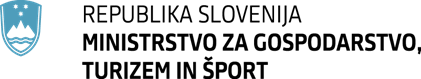 PRIJAVNI LIST ZA ODPRAVO POSLEDIC ŠKODE V GOSPODARSTVUPRIJAVNI LIST ZA ODPRAVO POSLEDIC ŠKODE V GOSPODARSTVUPRIJAVNI LIST ZA ODPRAVO POSLEDIC ŠKODE V GOSPODARSTVUPRIJAVNI LIST ZA ODPRAVO POSLEDIC ŠKODE V GOSPODARSTVUPRIJAVNI LIST ZA ODPRAVO POSLEDIC ŠKODE V GOSPODARSTVUPRIJAVNI LIST ZA ODPRAVO POSLEDIC ŠKODE V GOSPODARSTVUPRIJAVNI LIST ZA ODPRAVO POSLEDIC ŠKODE V GOSPODARSTVUPRIJAVNI LIST ZA ODPRAVO POSLEDIC ŠKODE V GOSPODARSTVUPRIJAVNI LIST ZA ODPRAVO POSLEDIC ŠKODE V GOSPODARSTVUPRIJAVNI LIST ZA ODPRAVO POSLEDIC ŠKODE V GOSPODARSTVUMatična številka upravičenca:Matična številka upravičenca:Davčna številka upravičenca:Davčna številka upravičenca:Naziv upravičenca (dolgi):Naziv upravičenca (dolgi):Naziv upravičenca (kratki):Naziv upravičenca (kratki):Odgovorna oseba upravičenca:Odgovorna oseba upravičenca:Naslov sedeža upravičenca:Naslov sedeža upravičenca:Občina sedeža upravičenca:Občina sedeža upravičenca:Telefonska številka:Telefonska številka:e-pošta:TRR številka upravičenca:TRR številka upravičenca:TRR odprt pri banki:TRR odprt pri banki:Naslov-i nastanka naravne nesreče:Naslov-i nastanka naravne nesreče:Občina-e nastanka naravne nesreče:Občina-e nastanka naravne nesreče:Pravnoorganizacijska oblika upravičenca:Pravnoorganizacijska oblika upravičenca:Ali ugotavljate davčno osnovo z upoštevanjem normiranih odhodkov:Ali ugotavljate davčno osnovo z upoštevanjem normiranih odhodkov:Škoda na strojih in opremi 
(v EUR)Škoda na strojih in opremi 
(v EUR)Škoda na zalogah
 (v EUR)Škoda na zalogah
 (v EUR)Škoda zaradi izpada prihodka
(v EUR)SKUPAJ
(v EUR)SKUPAJ
(v EUR)SKUPAJ
(v EUR)A. Ocenjena vrednost škodeA. Ocenjena vrednost škodeB. Dejansko nastala škodaB. Dejansko nastala škoda(cenilno poročilo)(cenilno poročilo)(cenilno poročilo)(cenilno poročilo)Prosimo izpolnite podatke o škodi zaradi izpada prihodka v nadaljevanjuC. Osnova za povračilo škode*C. Osnova za povračilo škode*D. Ali ste imeli veljavno zavarovanje na dan 17.7.2023 za posamezne kategorije škodeD. Ali ste imeli veljavno zavarovanje na dan 17.7.2023 za posamezne kategorije škodeE. Maksimalna možna višina povračila**E. Maksimalna možna višina povračila**obvezno izpolnite podatek D. glede zavarovanjaobvezno izpolnite podatek D. glede zavarovanjaobvezno izpolnite podatek D. glede zavarovanjaobvezno izpolnite podatek D. glede zavarovanjaobvezno izpolnite podatek D. glede zavarovanjaF. Povrnjena škoda s strani zavarovalniceF. Povrnjena škoda s strani zavarovalniceG. Maksimalna možna višina povračila z upoštevano povrnjeno škodo s strani zavarovalniceG. Maksimalna možna višina povračila z upoštevano povrnjeno škodo s strani zavarovalniceH. DonacijeH. DonacijeH. DonacijeH. DonacijeH. DonacijeH. DonacijeH. DonacijeI. Maksimalna možna višina povračila z upoštevano povrnjeno škodo s strani zavarovalnice in drugimi sredstvi, prejetimi za odpravo škodeI. Maksimalna možna višina povračila z upoštevano povrnjeno škodo s strani zavarovalnice in drugimi sredstvi, prejetimi za odpravo škodeI. Maksimalna možna višina povračila z upoštevano povrnjeno škodo s strani zavarovalnice in drugimi sredstvi, prejetimi za odpravo škodeI. Maksimalna možna višina povračila z upoštevano povrnjeno škodo s strani zavarovalnice in drugimi sredstvi, prejetimi za odpravo škodeI. Maksimalna možna višina povračila z upoštevano povrnjeno škodo s strani zavarovalnice in drugimi sredstvi, prejetimi za odpravo škodeI. Maksimalna možna višina povračila z upoštevano povrnjeno škodo s strani zavarovalnice in drugimi sredstvi, prejetimi za odpravo škodeI. Maksimalna možna višina povračila z upoštevano povrnjeno škodo s strani zavarovalnice in drugimi sredstvi, prejetimi za odpravo škode* Osnova za povračilo škode je dejansko nastala škoda, razen v primeru, če je le-ta višja od ocenjene vrednosti škode – v tem primeru se upošteva ocenjena vrednost škode.* Osnova za povračilo škode je dejansko nastala škoda, razen v primeru, če je le-ta višja od ocenjene vrednosti škode – v tem primeru se upošteva ocenjena vrednost škode.* Osnova za povračilo škode je dejansko nastala škoda, razen v primeru, če je le-ta višja od ocenjene vrednosti škode – v tem primeru se upošteva ocenjena vrednost škode.* Osnova za povračilo škode je dejansko nastala škoda, razen v primeru, če je le-ta višja od ocenjene vrednosti škode – v tem primeru se upošteva ocenjena vrednost škode.* Osnova za povračilo škode je dejansko nastala škoda, razen v primeru, če je le-ta višja od ocenjene vrednosti škode – v tem primeru se upošteva ocenjena vrednost škode.* Osnova za povračilo škode je dejansko nastala škoda, razen v primeru, če je le-ta višja od ocenjene vrednosti škode – v tem primeru se upošteva ocenjena vrednost škode.* Osnova za povračilo škode je dejansko nastala škoda, razen v primeru, če je le-ta višja od ocenjene vrednosti škode – v tem primeru se upošteva ocenjena vrednost škode.* Osnova za povračilo škode je dejansko nastala škoda, razen v primeru, če je le-ta višja od ocenjene vrednosti škode – v tem primeru se upošteva ocenjena vrednost škode.* Osnova za povračilo škode je dejansko nastala škoda, razen v primeru, če je le-ta višja od ocenjene vrednosti škode – v tem primeru se upošteva ocenjena vrednost škode.* Osnova za povračilo škode je dejansko nastala škoda, razen v primeru, če je le-ta višja od ocenjene vrednosti škode – v tem primeru se upošteva ocenjena vrednost škode.** 50%, če kategorija škode ni zavarovana oz. 60%, če je kategorija škode zavarovana** 50%, če kategorija škode ni zavarovana oz. 60%, če je kategorija škode zavarovana** 50%, če kategorija škode ni zavarovana oz. 60%, če je kategorija škode zavarovana** 50%, če kategorija škode ni zavarovana oz. 60%, če je kategorija škode zavarovana** 50%, če kategorija škode ni zavarovana oz. 60%, če je kategorija škode zavarovana** 50%, če kategorija škode ni zavarovana oz. 60%, če je kategorija škode zavarovana** 50%, če kategorija škode ni zavarovana oz. 60%, če je kategorija škode zavarovana** 50%, če kategorija škode ni zavarovana oz. 60%, če je kategorija škode zavarovana** 50%, če kategorija škode ni zavarovana oz. 60%, če je kategorija škode zavarovana** 50%, če kategorija škode ni zavarovana oz. 60%, če je kategorija škode zavarovanaŠKODA ZARADI IZPADA PRIHODKA (v EUR)ŠKODA ZARADI IZPADA PRIHODKA (v EUR)ŠKODA ZARADI IZPADA PRIHODKA (v EUR)ŠKODA ZARADI IZPADA PRIHODKA (v EUR)ŠKODA ZARADI IZPADA PRIHODKA (v EUR)ŠKODA ZARADI IZPADA PRIHODKA (v EUR)ŠKODA ZARADI IZPADA PRIHODKA (v EUR)ŠKODA ZARADI IZPADA PRIHODKA (v EUR)ŠKODA ZARADI IZPADA PRIHODKA (v EUR)ŠKODA ZARADI IZPADA PRIHODKA (v EUR)Št. mesecev pred nastankom škodeDODANA VREDNOST
[1] = [2]-[3]-[4]KOSMATI DONOS OD POSLOVANJA 
(AOP 126)
[2]Stroški blaga, materiala in storitev (AOP 128)
[3]Drugi poslovni odhodki
(AOP 148)
[4]123456789101112SKUPAJPovprečje**Aritmetična sredinaObdobje od nastanka nesreče do normalizacije poslovanja
(vpišite število mesecev – NAJVEČ ZA 3 MESECE)Obdobje od nastanka nesreče do normalizacije poslovanja
(vpišite število mesecev – NAJVEČ ZA 3 MESECE)Obdobje od nastanka nesreče do normalizacije poslovanja
(vpišite število mesecev – NAJVEČ ZA 3 MESECE)Obdobje od nastanka nesreče do normalizacije poslovanja
(vpišite število mesecev – NAJVEČ ZA 3 MESECE)X: Skupna vrednost izpada prihodka (dodane vrednosti)X: Skupna vrednost izpada prihodka (dodane vrednosti)X: Skupna vrednost izpada prihodka (dodane vrednosti)X: Skupna vrednost izpada prihodka (dodane vrednosti)Izjava odgovorne osebe upravičenca s katero:
  a) jamči, da so vsi podatki, navedeni v obrazcu, resnični in točni,
  b) dovoljuje uporabo osebnih podatkov, navedenih v obrazcu, za namene pridobitve sredstev za odpravo posledic naravne nesreče,
  c) dovoljuje preverjanje vseh relevantnih in tudi osebnih podatkov pri zavarovalnicah,
  d) jamči, da bo v primeru navedbe neresničnih podatkov, podvajanja podatkov ali namernih napak upravičenec vrnil pridobljena sredstva s pripadajočimi obrestmi v zahtevanem roku,
  e) jamči, da bo omogočil morebitni kontrolni pregled na osnovi vložene vloge vsem osebam, ki jih bo pooblastila Komisija za odpravo posledic škode v gospodarstvu.Izjava odgovorne osebe upravičenca s katero:
  a) jamči, da so vsi podatki, navedeni v obrazcu, resnični in točni,
  b) dovoljuje uporabo osebnih podatkov, navedenih v obrazcu, za namene pridobitve sredstev za odpravo posledic naravne nesreče,
  c) dovoljuje preverjanje vseh relevantnih in tudi osebnih podatkov pri zavarovalnicah,
  d) jamči, da bo v primeru navedbe neresničnih podatkov, podvajanja podatkov ali namernih napak upravičenec vrnil pridobljena sredstva s pripadajočimi obrestmi v zahtevanem roku,
  e) jamči, da bo omogočil morebitni kontrolni pregled na osnovi vložene vloge vsem osebam, ki jih bo pooblastila Komisija za odpravo posledic škode v gospodarstvu.Izjava odgovorne osebe upravičenca s katero:
  a) jamči, da so vsi podatki, navedeni v obrazcu, resnični in točni,
  b) dovoljuje uporabo osebnih podatkov, navedenih v obrazcu, za namene pridobitve sredstev za odpravo posledic naravne nesreče,
  c) dovoljuje preverjanje vseh relevantnih in tudi osebnih podatkov pri zavarovalnicah,
  d) jamči, da bo v primeru navedbe neresničnih podatkov, podvajanja podatkov ali namernih napak upravičenec vrnil pridobljena sredstva s pripadajočimi obrestmi v zahtevanem roku,
  e) jamči, da bo omogočil morebitni kontrolni pregled na osnovi vložene vloge vsem osebam, ki jih bo pooblastila Komisija za odpravo posledic škode v gospodarstvu.Izjava odgovorne osebe upravičenca s katero:
  a) jamči, da so vsi podatki, navedeni v obrazcu, resnični in točni,
  b) dovoljuje uporabo osebnih podatkov, navedenih v obrazcu, za namene pridobitve sredstev za odpravo posledic naravne nesreče,
  c) dovoljuje preverjanje vseh relevantnih in tudi osebnih podatkov pri zavarovalnicah,
  d) jamči, da bo v primeru navedbe neresničnih podatkov, podvajanja podatkov ali namernih napak upravičenec vrnil pridobljena sredstva s pripadajočimi obrestmi v zahtevanem roku,
  e) jamči, da bo omogočil morebitni kontrolni pregled na osnovi vložene vloge vsem osebam, ki jih bo pooblastila Komisija za odpravo posledic škode v gospodarstvu.Izjava odgovorne osebe upravičenca s katero:
  a) jamči, da so vsi podatki, navedeni v obrazcu, resnični in točni,
  b) dovoljuje uporabo osebnih podatkov, navedenih v obrazcu, za namene pridobitve sredstev za odpravo posledic naravne nesreče,
  c) dovoljuje preverjanje vseh relevantnih in tudi osebnih podatkov pri zavarovalnicah,
  d) jamči, da bo v primeru navedbe neresničnih podatkov, podvajanja podatkov ali namernih napak upravičenec vrnil pridobljena sredstva s pripadajočimi obrestmi v zahtevanem roku,
  e) jamči, da bo omogočil morebitni kontrolni pregled na osnovi vložene vloge vsem osebam, ki jih bo pooblastila Komisija za odpravo posledic škode v gospodarstvu.Izjava odgovorne osebe upravičenca s katero:
  a) jamči, da so vsi podatki, navedeni v obrazcu, resnični in točni,
  b) dovoljuje uporabo osebnih podatkov, navedenih v obrazcu, za namene pridobitve sredstev za odpravo posledic naravne nesreče,
  c) dovoljuje preverjanje vseh relevantnih in tudi osebnih podatkov pri zavarovalnicah,
  d) jamči, da bo v primeru navedbe neresničnih podatkov, podvajanja podatkov ali namernih napak upravičenec vrnil pridobljena sredstva s pripadajočimi obrestmi v zahtevanem roku,
  e) jamči, da bo omogočil morebitni kontrolni pregled na osnovi vložene vloge vsem osebam, ki jih bo pooblastila Komisija za odpravo posledic škode v gospodarstvu.Izjava odgovorne osebe upravičenca s katero:
  a) jamči, da so vsi podatki, navedeni v obrazcu, resnični in točni,
  b) dovoljuje uporabo osebnih podatkov, navedenih v obrazcu, za namene pridobitve sredstev za odpravo posledic naravne nesreče,
  c) dovoljuje preverjanje vseh relevantnih in tudi osebnih podatkov pri zavarovalnicah,
  d) jamči, da bo v primeru navedbe neresničnih podatkov, podvajanja podatkov ali namernih napak upravičenec vrnil pridobljena sredstva s pripadajočimi obrestmi v zahtevanem roku,
  e) jamči, da bo omogočil morebitni kontrolni pregled na osnovi vložene vloge vsem osebam, ki jih bo pooblastila Komisija za odpravo posledic škode v gospodarstvu.Izjava odgovorne osebe upravičenca s katero:
  a) jamči, da so vsi podatki, navedeni v obrazcu, resnični in točni,
  b) dovoljuje uporabo osebnih podatkov, navedenih v obrazcu, za namene pridobitve sredstev za odpravo posledic naravne nesreče,
  c) dovoljuje preverjanje vseh relevantnih in tudi osebnih podatkov pri zavarovalnicah,
  d) jamči, da bo v primeru navedbe neresničnih podatkov, podvajanja podatkov ali namernih napak upravičenec vrnil pridobljena sredstva s pripadajočimi obrestmi v zahtevanem roku,
  e) jamči, da bo omogočil morebitni kontrolni pregled na osnovi vložene vloge vsem osebam, ki jih bo pooblastila Komisija za odpravo posledic škode v gospodarstvu.Izjava odgovorne osebe upravičenca s katero:
  a) jamči, da so vsi podatki, navedeni v obrazcu, resnični in točni,
  b) dovoljuje uporabo osebnih podatkov, navedenih v obrazcu, za namene pridobitve sredstev za odpravo posledic naravne nesreče,
  c) dovoljuje preverjanje vseh relevantnih in tudi osebnih podatkov pri zavarovalnicah,
  d) jamči, da bo v primeru navedbe neresničnih podatkov, podvajanja podatkov ali namernih napak upravičenec vrnil pridobljena sredstva s pripadajočimi obrestmi v zahtevanem roku,
  e) jamči, da bo omogočil morebitni kontrolni pregled na osnovi vložene vloge vsem osebam, ki jih bo pooblastila Komisija za odpravo posledic škode v gospodarstvu.Izjava odgovorne osebe upravičenca s katero:
  a) jamči, da so vsi podatki, navedeni v obrazcu, resnični in točni,
  b) dovoljuje uporabo osebnih podatkov, navedenih v obrazcu, za namene pridobitve sredstev za odpravo posledic naravne nesreče,
  c) dovoljuje preverjanje vseh relevantnih in tudi osebnih podatkov pri zavarovalnicah,
  d) jamči, da bo v primeru navedbe neresničnih podatkov, podvajanja podatkov ali namernih napak upravičenec vrnil pridobljena sredstva s pripadajočimi obrestmi v zahtevanem roku,
  e) jamči, da bo omogočil morebitni kontrolni pregled na osnovi vložene vloge vsem osebam, ki jih bo pooblastila Komisija za odpravo posledic škode v gospodarstvu.Izjava odgovorne osebe upravičenca s katero:
  a) jamči, da so vsi podatki, navedeni v obrazcu, resnični in točni,
  b) dovoljuje uporabo osebnih podatkov, navedenih v obrazcu, za namene pridobitve sredstev za odpravo posledic naravne nesreče,
  c) dovoljuje preverjanje vseh relevantnih in tudi osebnih podatkov pri zavarovalnicah,
  d) jamči, da bo v primeru navedbe neresničnih podatkov, podvajanja podatkov ali namernih napak upravičenec vrnil pridobljena sredstva s pripadajočimi obrestmi v zahtevanem roku,
  e) jamči, da bo omogočil morebitni kontrolni pregled na osnovi vložene vloge vsem osebam, ki jih bo pooblastila Komisija za odpravo posledic škode v gospodarstvu.Izjava odgovorne osebe upravičenca s katero:
  a) jamči, da so vsi podatki, navedeni v obrazcu, resnični in točni,
  b) dovoljuje uporabo osebnih podatkov, navedenih v obrazcu, za namene pridobitve sredstev za odpravo posledic naravne nesreče,
  c) dovoljuje preverjanje vseh relevantnih in tudi osebnih podatkov pri zavarovalnicah,
  d) jamči, da bo v primeru navedbe neresničnih podatkov, podvajanja podatkov ali namernih napak upravičenec vrnil pridobljena sredstva s pripadajočimi obrestmi v zahtevanem roku,
  e) jamči, da bo omogočil morebitni kontrolni pregled na osnovi vložene vloge vsem osebam, ki jih bo pooblastila Komisija za odpravo posledic škode v gospodarstvu.Izjava odgovorne osebe upravičenca s katero:
  a) jamči, da so vsi podatki, navedeni v obrazcu, resnični in točni,
  b) dovoljuje uporabo osebnih podatkov, navedenih v obrazcu, za namene pridobitve sredstev za odpravo posledic naravne nesreče,
  c) dovoljuje preverjanje vseh relevantnih in tudi osebnih podatkov pri zavarovalnicah,
  d) jamči, da bo v primeru navedbe neresničnih podatkov, podvajanja podatkov ali namernih napak upravičenec vrnil pridobljena sredstva s pripadajočimi obrestmi v zahtevanem roku,
  e) jamči, da bo omogočil morebitni kontrolni pregled na osnovi vložene vloge vsem osebam, ki jih bo pooblastila Komisija za odpravo posledic škode v gospodarstvu.Izjava odgovorne osebe upravičenca s katero:
  a) jamči, da so vsi podatki, navedeni v obrazcu, resnični in točni,
  b) dovoljuje uporabo osebnih podatkov, navedenih v obrazcu, za namene pridobitve sredstev za odpravo posledic naravne nesreče,
  c) dovoljuje preverjanje vseh relevantnih in tudi osebnih podatkov pri zavarovalnicah,
  d) jamči, da bo v primeru navedbe neresničnih podatkov, podvajanja podatkov ali namernih napak upravičenec vrnil pridobljena sredstva s pripadajočimi obrestmi v zahtevanem roku,
  e) jamči, da bo omogočil morebitni kontrolni pregled na osnovi vložene vloge vsem osebam, ki jih bo pooblastila Komisija za odpravo posledic škode v gospodarstvu.Izjava odgovorne osebe upravičenca s katero:
  a) jamči, da so vsi podatki, navedeni v obrazcu, resnični in točni,
  b) dovoljuje uporabo osebnih podatkov, navedenih v obrazcu, za namene pridobitve sredstev za odpravo posledic naravne nesreče,
  c) dovoljuje preverjanje vseh relevantnih in tudi osebnih podatkov pri zavarovalnicah,
  d) jamči, da bo v primeru navedbe neresničnih podatkov, podvajanja podatkov ali namernih napak upravičenec vrnil pridobljena sredstva s pripadajočimi obrestmi v zahtevanem roku,
  e) jamči, da bo omogočil morebitni kontrolni pregled na osnovi vložene vloge vsem osebam, ki jih bo pooblastila Komisija za odpravo posledic škode v gospodarstvu.Izjava odgovorne osebe upravičenca s katero:
  a) jamči, da so vsi podatki, navedeni v obrazcu, resnični in točni,
  b) dovoljuje uporabo osebnih podatkov, navedenih v obrazcu, za namene pridobitve sredstev za odpravo posledic naravne nesreče,
  c) dovoljuje preverjanje vseh relevantnih in tudi osebnih podatkov pri zavarovalnicah,
  d) jamči, da bo v primeru navedbe neresničnih podatkov, podvajanja podatkov ali namernih napak upravičenec vrnil pridobljena sredstva s pripadajočimi obrestmi v zahtevanem roku,
  e) jamči, da bo omogočil morebitni kontrolni pregled na osnovi vložene vloge vsem osebam, ki jih bo pooblastila Komisija za odpravo posledic škode v gospodarstvu.Izjava odgovorne osebe upravičenca s katero:
  a) jamči, da so vsi podatki, navedeni v obrazcu, resnični in točni,
  b) dovoljuje uporabo osebnih podatkov, navedenih v obrazcu, za namene pridobitve sredstev za odpravo posledic naravne nesreče,
  c) dovoljuje preverjanje vseh relevantnih in tudi osebnih podatkov pri zavarovalnicah,
  d) jamči, da bo v primeru navedbe neresničnih podatkov, podvajanja podatkov ali namernih napak upravičenec vrnil pridobljena sredstva s pripadajočimi obrestmi v zahtevanem roku,
  e) jamči, da bo omogočil morebitni kontrolni pregled na osnovi vložene vloge vsem osebam, ki jih bo pooblastila Komisija za odpravo posledic škode v gospodarstvu.Izjava odgovorne osebe upravičenca s katero:
  a) jamči, da so vsi podatki, navedeni v obrazcu, resnični in točni,
  b) dovoljuje uporabo osebnih podatkov, navedenih v obrazcu, za namene pridobitve sredstev za odpravo posledic naravne nesreče,
  c) dovoljuje preverjanje vseh relevantnih in tudi osebnih podatkov pri zavarovalnicah,
  d) jamči, da bo v primeru navedbe neresničnih podatkov, podvajanja podatkov ali namernih napak upravičenec vrnil pridobljena sredstva s pripadajočimi obrestmi v zahtevanem roku,
  e) jamči, da bo omogočil morebitni kontrolni pregled na osnovi vložene vloge vsem osebam, ki jih bo pooblastila Komisija za odpravo posledic škode v gospodarstvu.Izjava odgovorne osebe upravičenca s katero:
  a) jamči, da so vsi podatki, navedeni v obrazcu, resnični in točni,
  b) dovoljuje uporabo osebnih podatkov, navedenih v obrazcu, za namene pridobitve sredstev za odpravo posledic naravne nesreče,
  c) dovoljuje preverjanje vseh relevantnih in tudi osebnih podatkov pri zavarovalnicah,
  d) jamči, da bo v primeru navedbe neresničnih podatkov, podvajanja podatkov ali namernih napak upravičenec vrnil pridobljena sredstva s pripadajočimi obrestmi v zahtevanem roku,
  e) jamči, da bo omogočil morebitni kontrolni pregled na osnovi vložene vloge vsem osebam, ki jih bo pooblastila Komisija za odpravo posledic škode v gospodarstvu.Izjava odgovorne osebe upravičenca s katero:
  a) jamči, da so vsi podatki, navedeni v obrazcu, resnični in točni,
  b) dovoljuje uporabo osebnih podatkov, navedenih v obrazcu, za namene pridobitve sredstev za odpravo posledic naravne nesreče,
  c) dovoljuje preverjanje vseh relevantnih in tudi osebnih podatkov pri zavarovalnicah,
  d) jamči, da bo v primeru navedbe neresničnih podatkov, podvajanja podatkov ali namernih napak upravičenec vrnil pridobljena sredstva s pripadajočimi obrestmi v zahtevanem roku,
  e) jamči, da bo omogočil morebitni kontrolni pregled na osnovi vložene vloge vsem osebam, ki jih bo pooblastila Komisija za odpravo posledic škode v gospodarstvu.Izjava odgovorne osebe upravičenca s katero:
  a) jamči, da so vsi podatki, navedeni v obrazcu, resnični in točni,
  b) dovoljuje uporabo osebnih podatkov, navedenih v obrazcu, za namene pridobitve sredstev za odpravo posledic naravne nesreče,
  c) dovoljuje preverjanje vseh relevantnih in tudi osebnih podatkov pri zavarovalnicah,
  d) jamči, da bo v primeru navedbe neresničnih podatkov, podvajanja podatkov ali namernih napak upravičenec vrnil pridobljena sredstva s pripadajočimi obrestmi v zahtevanem roku,
  e) jamči, da bo omogočil morebitni kontrolni pregled na osnovi vložene vloge vsem osebam, ki jih bo pooblastila Komisija za odpravo posledic škode v gospodarstvu.Izjava odgovorne osebe upravičenca s katero:
  a) jamči, da so vsi podatki, navedeni v obrazcu, resnični in točni,
  b) dovoljuje uporabo osebnih podatkov, navedenih v obrazcu, za namene pridobitve sredstev za odpravo posledic naravne nesreče,
  c) dovoljuje preverjanje vseh relevantnih in tudi osebnih podatkov pri zavarovalnicah,
  d) jamči, da bo v primeru navedbe neresničnih podatkov, podvajanja podatkov ali namernih napak upravičenec vrnil pridobljena sredstva s pripadajočimi obrestmi v zahtevanem roku,
  e) jamči, da bo omogočil morebitni kontrolni pregled na osnovi vložene vloge vsem osebam, ki jih bo pooblastila Komisija za odpravo posledic škode v gospodarstvu.Izjava odgovorne osebe upravičenca s katero:
  a) jamči, da so vsi podatki, navedeni v obrazcu, resnični in točni,
  b) dovoljuje uporabo osebnih podatkov, navedenih v obrazcu, za namene pridobitve sredstev za odpravo posledic naravne nesreče,
  c) dovoljuje preverjanje vseh relevantnih in tudi osebnih podatkov pri zavarovalnicah,
  d) jamči, da bo v primeru navedbe neresničnih podatkov, podvajanja podatkov ali namernih napak upravičenec vrnil pridobljena sredstva s pripadajočimi obrestmi v zahtevanem roku,
  e) jamči, da bo omogočil morebitni kontrolni pregled na osnovi vložene vloge vsem osebam, ki jih bo pooblastila Komisija za odpravo posledic škode v gospodarstvu.Izjava odgovorne osebe upravičenca s katero:
  a) jamči, da so vsi podatki, navedeni v obrazcu, resnični in točni,
  b) dovoljuje uporabo osebnih podatkov, navedenih v obrazcu, za namene pridobitve sredstev za odpravo posledic naravne nesreče,
  c) dovoljuje preverjanje vseh relevantnih in tudi osebnih podatkov pri zavarovalnicah,
  d) jamči, da bo v primeru navedbe neresničnih podatkov, podvajanja podatkov ali namernih napak upravičenec vrnil pridobljena sredstva s pripadajočimi obrestmi v zahtevanem roku,
  e) jamči, da bo omogočil morebitni kontrolni pregled na osnovi vložene vloge vsem osebam, ki jih bo pooblastila Komisija za odpravo posledic škode v gospodarstvu.Izjava odgovorne osebe upravičenca s katero:
  a) jamči, da so vsi podatki, navedeni v obrazcu, resnični in točni,
  b) dovoljuje uporabo osebnih podatkov, navedenih v obrazcu, za namene pridobitve sredstev za odpravo posledic naravne nesreče,
  c) dovoljuje preverjanje vseh relevantnih in tudi osebnih podatkov pri zavarovalnicah,
  d) jamči, da bo v primeru navedbe neresničnih podatkov, podvajanja podatkov ali namernih napak upravičenec vrnil pridobljena sredstva s pripadajočimi obrestmi v zahtevanem roku,
  e) jamči, da bo omogočil morebitni kontrolni pregled na osnovi vložene vloge vsem osebam, ki jih bo pooblastila Komisija za odpravo posledic škode v gospodarstvu.Izjava odgovorne osebe upravičenca s katero:
  a) jamči, da so vsi podatki, navedeni v obrazcu, resnični in točni,
  b) dovoljuje uporabo osebnih podatkov, navedenih v obrazcu, za namene pridobitve sredstev za odpravo posledic naravne nesreče,
  c) dovoljuje preverjanje vseh relevantnih in tudi osebnih podatkov pri zavarovalnicah,
  d) jamči, da bo v primeru navedbe neresničnih podatkov, podvajanja podatkov ali namernih napak upravičenec vrnil pridobljena sredstva s pripadajočimi obrestmi v zahtevanem roku,
  e) jamči, da bo omogočil morebitni kontrolni pregled na osnovi vložene vloge vsem osebam, ki jih bo pooblastila Komisija za odpravo posledic škode v gospodarstvu.Izjava odgovorne osebe upravičenca s katero:
  a) jamči, da so vsi podatki, navedeni v obrazcu, resnični in točni,
  b) dovoljuje uporabo osebnih podatkov, navedenih v obrazcu, za namene pridobitve sredstev za odpravo posledic naravne nesreče,
  c) dovoljuje preverjanje vseh relevantnih in tudi osebnih podatkov pri zavarovalnicah,
  d) jamči, da bo v primeru navedbe neresničnih podatkov, podvajanja podatkov ali namernih napak upravičenec vrnil pridobljena sredstva s pripadajočimi obrestmi v zahtevanem roku,
  e) jamči, da bo omogočil morebitni kontrolni pregled na osnovi vložene vloge vsem osebam, ki jih bo pooblastila Komisija za odpravo posledic škode v gospodarstvu.Izjava odgovorne osebe upravičenca s katero:
  a) jamči, da so vsi podatki, navedeni v obrazcu, resnični in točni,
  b) dovoljuje uporabo osebnih podatkov, navedenih v obrazcu, za namene pridobitve sredstev za odpravo posledic naravne nesreče,
  c) dovoljuje preverjanje vseh relevantnih in tudi osebnih podatkov pri zavarovalnicah,
  d) jamči, da bo v primeru navedbe neresničnih podatkov, podvajanja podatkov ali namernih napak upravičenec vrnil pridobljena sredstva s pripadajočimi obrestmi v zahtevanem roku,
  e) jamči, da bo omogočil morebitni kontrolni pregled na osnovi vložene vloge vsem osebam, ki jih bo pooblastila Komisija za odpravo posledic škode v gospodarstvu.Izjava odgovorne osebe upravičenca s katero:
  a) jamči, da so vsi podatki, navedeni v obrazcu, resnični in točni,
  b) dovoljuje uporabo osebnih podatkov, navedenih v obrazcu, za namene pridobitve sredstev za odpravo posledic naravne nesreče,
  c) dovoljuje preverjanje vseh relevantnih in tudi osebnih podatkov pri zavarovalnicah,
  d) jamči, da bo v primeru navedbe neresničnih podatkov, podvajanja podatkov ali namernih napak upravičenec vrnil pridobljena sredstva s pripadajočimi obrestmi v zahtevanem roku,
  e) jamči, da bo omogočil morebitni kontrolni pregled na osnovi vložene vloge vsem osebam, ki jih bo pooblastila Komisija za odpravo posledic škode v gospodarstvu.Izjava odgovorne osebe upravičenca s katero:
  a) jamči, da so vsi podatki, navedeni v obrazcu, resnični in točni,
  b) dovoljuje uporabo osebnih podatkov, navedenih v obrazcu, za namene pridobitve sredstev za odpravo posledic naravne nesreče,
  c) dovoljuje preverjanje vseh relevantnih in tudi osebnih podatkov pri zavarovalnicah,
  d) jamči, da bo v primeru navedbe neresničnih podatkov, podvajanja podatkov ali namernih napak upravičenec vrnil pridobljena sredstva s pripadajočimi obrestmi v zahtevanem roku,
  e) jamči, da bo omogočil morebitni kontrolni pregled na osnovi vložene vloge vsem osebam, ki jih bo pooblastila Komisija za odpravo posledic škode v gospodarstvu.Izjava odgovorne osebe upravičenca s katero:
  a) jamči, da so vsi podatki, navedeni v obrazcu, resnični in točni,
  b) dovoljuje uporabo osebnih podatkov, navedenih v obrazcu, za namene pridobitve sredstev za odpravo posledic naravne nesreče,
  c) dovoljuje preverjanje vseh relevantnih in tudi osebnih podatkov pri zavarovalnicah,
  d) jamči, da bo v primeru navedbe neresničnih podatkov, podvajanja podatkov ali namernih napak upravičenec vrnil pridobljena sredstva s pripadajočimi obrestmi v zahtevanem roku,
  e) jamči, da bo omogočil morebitni kontrolni pregled na osnovi vložene vloge vsem osebam, ki jih bo pooblastila Komisija za odpravo posledic škode v gospodarstvu.Izjava odgovorne osebe upravičenca s katero:
  a) jamči, da so vsi podatki, navedeni v obrazcu, resnični in točni,
  b) dovoljuje uporabo osebnih podatkov, navedenih v obrazcu, za namene pridobitve sredstev za odpravo posledic naravne nesreče,
  c) dovoljuje preverjanje vseh relevantnih in tudi osebnih podatkov pri zavarovalnicah,
  d) jamči, da bo v primeru navedbe neresničnih podatkov, podvajanja podatkov ali namernih napak upravičenec vrnil pridobljena sredstva s pripadajočimi obrestmi v zahtevanem roku,
  e) jamči, da bo omogočil morebitni kontrolni pregled na osnovi vložene vloge vsem osebam, ki jih bo pooblastila Komisija za odpravo posledic škode v gospodarstvu.Izjava odgovorne osebe upravičenca s katero:
  a) jamči, da so vsi podatki, navedeni v obrazcu, resnični in točni,
  b) dovoljuje uporabo osebnih podatkov, navedenih v obrazcu, za namene pridobitve sredstev za odpravo posledic naravne nesreče,
  c) dovoljuje preverjanje vseh relevantnih in tudi osebnih podatkov pri zavarovalnicah,
  d) jamči, da bo v primeru navedbe neresničnih podatkov, podvajanja podatkov ali namernih napak upravičenec vrnil pridobljena sredstva s pripadajočimi obrestmi v zahtevanem roku,
  e) jamči, da bo omogočil morebitni kontrolni pregled na osnovi vložene vloge vsem osebam, ki jih bo pooblastila Komisija za odpravo posledic škode v gospodarstvu.Izjava odgovorne osebe upravičenca s katero:
  a) jamči, da so vsi podatki, navedeni v obrazcu, resnični in točni,
  b) dovoljuje uporabo osebnih podatkov, navedenih v obrazcu, za namene pridobitve sredstev za odpravo posledic naravne nesreče,
  c) dovoljuje preverjanje vseh relevantnih in tudi osebnih podatkov pri zavarovalnicah,
  d) jamči, da bo v primeru navedbe neresničnih podatkov, podvajanja podatkov ali namernih napak upravičenec vrnil pridobljena sredstva s pripadajočimi obrestmi v zahtevanem roku,
  e) jamči, da bo omogočil morebitni kontrolni pregled na osnovi vložene vloge vsem osebam, ki jih bo pooblastila Komisija za odpravo posledic škode v gospodarstvu.Izjava odgovorne osebe upravičenca s katero:
  a) jamči, da so vsi podatki, navedeni v obrazcu, resnični in točni,
  b) dovoljuje uporabo osebnih podatkov, navedenih v obrazcu, za namene pridobitve sredstev za odpravo posledic naravne nesreče,
  c) dovoljuje preverjanje vseh relevantnih in tudi osebnih podatkov pri zavarovalnicah,
  d) jamči, da bo v primeru navedbe neresničnih podatkov, podvajanja podatkov ali namernih napak upravičenec vrnil pridobljena sredstva s pripadajočimi obrestmi v zahtevanem roku,
  e) jamči, da bo omogočil morebitni kontrolni pregled na osnovi vložene vloge vsem osebam, ki jih bo pooblastila Komisija za odpravo posledic škode v gospodarstvu.Izjava odgovorne osebe upravičenca s katero:
  a) jamči, da so vsi podatki, navedeni v obrazcu, resnični in točni,
  b) dovoljuje uporabo osebnih podatkov, navedenih v obrazcu, za namene pridobitve sredstev za odpravo posledic naravne nesreče,
  c) dovoljuje preverjanje vseh relevantnih in tudi osebnih podatkov pri zavarovalnicah,
  d) jamči, da bo v primeru navedbe neresničnih podatkov, podvajanja podatkov ali namernih napak upravičenec vrnil pridobljena sredstva s pripadajočimi obrestmi v zahtevanem roku,
  e) jamči, da bo omogočil morebitni kontrolni pregled na osnovi vložene vloge vsem osebam, ki jih bo pooblastila Komisija za odpravo posledic škode v gospodarstvu.Izjava odgovorne osebe upravičenca s katero:
  a) jamči, da so vsi podatki, navedeni v obrazcu, resnični in točni,
  b) dovoljuje uporabo osebnih podatkov, navedenih v obrazcu, za namene pridobitve sredstev za odpravo posledic naravne nesreče,
  c) dovoljuje preverjanje vseh relevantnih in tudi osebnih podatkov pri zavarovalnicah,
  d) jamči, da bo v primeru navedbe neresničnih podatkov, podvajanja podatkov ali namernih napak upravičenec vrnil pridobljena sredstva s pripadajočimi obrestmi v zahtevanem roku,
  e) jamči, da bo omogočil morebitni kontrolni pregled na osnovi vložene vloge vsem osebam, ki jih bo pooblastila Komisija za odpravo posledic škode v gospodarstvu.Izjava odgovorne osebe upravičenca s katero:
  a) jamči, da so vsi podatki, navedeni v obrazcu, resnični in točni,
  b) dovoljuje uporabo osebnih podatkov, navedenih v obrazcu, za namene pridobitve sredstev za odpravo posledic naravne nesreče,
  c) dovoljuje preverjanje vseh relevantnih in tudi osebnih podatkov pri zavarovalnicah,
  d) jamči, da bo v primeru navedbe neresničnih podatkov, podvajanja podatkov ali namernih napak upravičenec vrnil pridobljena sredstva s pripadajočimi obrestmi v zahtevanem roku,
  e) jamči, da bo omogočil morebitni kontrolni pregled na osnovi vložene vloge vsem osebam, ki jih bo pooblastila Komisija za odpravo posledic škode v gospodarstvu.Izjava odgovorne osebe upravičenca s katero:
  a) jamči, da so vsi podatki, navedeni v obrazcu, resnični in točni,
  b) dovoljuje uporabo osebnih podatkov, navedenih v obrazcu, za namene pridobitve sredstev za odpravo posledic naravne nesreče,
  c) dovoljuje preverjanje vseh relevantnih in tudi osebnih podatkov pri zavarovalnicah,
  d) jamči, da bo v primeru navedbe neresničnih podatkov, podvajanja podatkov ali namernih napak upravičenec vrnil pridobljena sredstva s pripadajočimi obrestmi v zahtevanem roku,
  e) jamči, da bo omogočil morebitni kontrolni pregled na osnovi vložene vloge vsem osebam, ki jih bo pooblastila Komisija za odpravo posledic škode v gospodarstvu.Izjava odgovorne osebe upravičenca s katero:
  a) jamči, da so vsi podatki, navedeni v obrazcu, resnični in točni,
  b) dovoljuje uporabo osebnih podatkov, navedenih v obrazcu, za namene pridobitve sredstev za odpravo posledic naravne nesreče,
  c) dovoljuje preverjanje vseh relevantnih in tudi osebnih podatkov pri zavarovalnicah,
  d) jamči, da bo v primeru navedbe neresničnih podatkov, podvajanja podatkov ali namernih napak upravičenec vrnil pridobljena sredstva s pripadajočimi obrestmi v zahtevanem roku,
  e) jamči, da bo omogočil morebitni kontrolni pregled na osnovi vložene vloge vsem osebam, ki jih bo pooblastila Komisija za odpravo posledic škode v gospodarstvu.Izjava odgovorne osebe upravičenca s katero:
  a) jamči, da so vsi podatki, navedeni v obrazcu, resnični in točni,
  b) dovoljuje uporabo osebnih podatkov, navedenih v obrazcu, za namene pridobitve sredstev za odpravo posledic naravne nesreče,
  c) dovoljuje preverjanje vseh relevantnih in tudi osebnih podatkov pri zavarovalnicah,
  d) jamči, da bo v primeru navedbe neresničnih podatkov, podvajanja podatkov ali namernih napak upravičenec vrnil pridobljena sredstva s pripadajočimi obrestmi v zahtevanem roku,
  e) jamči, da bo omogočil morebitni kontrolni pregled na osnovi vložene vloge vsem osebam, ki jih bo pooblastila Komisija za odpravo posledic škode v gospodarstvu.Izjava odgovorne osebe upravičenca s katero:
  a) jamči, da so vsi podatki, navedeni v obrazcu, resnični in točni,
  b) dovoljuje uporabo osebnih podatkov, navedenih v obrazcu, za namene pridobitve sredstev za odpravo posledic naravne nesreče,
  c) dovoljuje preverjanje vseh relevantnih in tudi osebnih podatkov pri zavarovalnicah,
  d) jamči, da bo v primeru navedbe neresničnih podatkov, podvajanja podatkov ali namernih napak upravičenec vrnil pridobljena sredstva s pripadajočimi obrestmi v zahtevanem roku,
  e) jamči, da bo omogočil morebitni kontrolni pregled na osnovi vložene vloge vsem osebam, ki jih bo pooblastila Komisija za odpravo posledic škode v gospodarstvu.Izjava odgovorne osebe upravičenca s katero:
  a) jamči, da so vsi podatki, navedeni v obrazcu, resnični in točni,
  b) dovoljuje uporabo osebnih podatkov, navedenih v obrazcu, za namene pridobitve sredstev za odpravo posledic naravne nesreče,
  c) dovoljuje preverjanje vseh relevantnih in tudi osebnih podatkov pri zavarovalnicah,
  d) jamči, da bo v primeru navedbe neresničnih podatkov, podvajanja podatkov ali namernih napak upravičenec vrnil pridobljena sredstva s pripadajočimi obrestmi v zahtevanem roku,
  e) jamči, da bo omogočil morebitni kontrolni pregled na osnovi vložene vloge vsem osebam, ki jih bo pooblastila Komisija za odpravo posledic škode v gospodarstvu.Izjava odgovorne osebe upravičenca s katero:
  a) jamči, da so vsi podatki, navedeni v obrazcu, resnični in točni,
  b) dovoljuje uporabo osebnih podatkov, navedenih v obrazcu, za namene pridobitve sredstev za odpravo posledic naravne nesreče,
  c) dovoljuje preverjanje vseh relevantnih in tudi osebnih podatkov pri zavarovalnicah,
  d) jamči, da bo v primeru navedbe neresničnih podatkov, podvajanja podatkov ali namernih napak upravičenec vrnil pridobljena sredstva s pripadajočimi obrestmi v zahtevanem roku,
  e) jamči, da bo omogočil morebitni kontrolni pregled na osnovi vložene vloge vsem osebam, ki jih bo pooblastila Komisija za odpravo posledic škode v gospodarstvu.Izjava odgovorne osebe upravičenca s katero:
  a) jamči, da so vsi podatki, navedeni v obrazcu, resnični in točni,
  b) dovoljuje uporabo osebnih podatkov, navedenih v obrazcu, za namene pridobitve sredstev za odpravo posledic naravne nesreče,
  c) dovoljuje preverjanje vseh relevantnih in tudi osebnih podatkov pri zavarovalnicah,
  d) jamči, da bo v primeru navedbe neresničnih podatkov, podvajanja podatkov ali namernih napak upravičenec vrnil pridobljena sredstva s pripadajočimi obrestmi v zahtevanem roku,
  e) jamči, da bo omogočil morebitni kontrolni pregled na osnovi vložene vloge vsem osebam, ki jih bo pooblastila Komisija za odpravo posledic škode v gospodarstvu.Izjava odgovorne osebe upravičenca s katero:
  a) jamči, da so vsi podatki, navedeni v obrazcu, resnični in točni,
  b) dovoljuje uporabo osebnih podatkov, navedenih v obrazcu, za namene pridobitve sredstev za odpravo posledic naravne nesreče,
  c) dovoljuje preverjanje vseh relevantnih in tudi osebnih podatkov pri zavarovalnicah,
  d) jamči, da bo v primeru navedbe neresničnih podatkov, podvajanja podatkov ali namernih napak upravičenec vrnil pridobljena sredstva s pripadajočimi obrestmi v zahtevanem roku,
  e) jamči, da bo omogočil morebitni kontrolni pregled na osnovi vložene vloge vsem osebam, ki jih bo pooblastila Komisija za odpravo posledic škode v gospodarstvu.Izjava odgovorne osebe upravičenca s katero:
  a) jamči, da so vsi podatki, navedeni v obrazcu, resnični in točni,
  b) dovoljuje uporabo osebnih podatkov, navedenih v obrazcu, za namene pridobitve sredstev za odpravo posledic naravne nesreče,
  c) dovoljuje preverjanje vseh relevantnih in tudi osebnih podatkov pri zavarovalnicah,
  d) jamči, da bo v primeru navedbe neresničnih podatkov, podvajanja podatkov ali namernih napak upravičenec vrnil pridobljena sredstva s pripadajočimi obrestmi v zahtevanem roku,
  e) jamči, da bo omogočil morebitni kontrolni pregled na osnovi vložene vloge vsem osebam, ki jih bo pooblastila Komisija za odpravo posledic škode v gospodarstvu.Izjava odgovorne osebe upravičenca s katero:
  a) jamči, da so vsi podatki, navedeni v obrazcu, resnični in točni,
  b) dovoljuje uporabo osebnih podatkov, navedenih v obrazcu, za namene pridobitve sredstev za odpravo posledic naravne nesreče,
  c) dovoljuje preverjanje vseh relevantnih in tudi osebnih podatkov pri zavarovalnicah,
  d) jamči, da bo v primeru navedbe neresničnih podatkov, podvajanja podatkov ali namernih napak upravičenec vrnil pridobljena sredstva s pripadajočimi obrestmi v zahtevanem roku,
  e) jamči, da bo omogočil morebitni kontrolni pregled na osnovi vložene vloge vsem osebam, ki jih bo pooblastila Komisija za odpravo posledic škode v gospodarstvu.Izjava odgovorne osebe upravičenca s katero:
  a) jamči, da so vsi podatki, navedeni v obrazcu, resnični in točni,
  b) dovoljuje uporabo osebnih podatkov, navedenih v obrazcu, za namene pridobitve sredstev za odpravo posledic naravne nesreče,
  c) dovoljuje preverjanje vseh relevantnih in tudi osebnih podatkov pri zavarovalnicah,
  d) jamči, da bo v primeru navedbe neresničnih podatkov, podvajanja podatkov ali namernih napak upravičenec vrnil pridobljena sredstva s pripadajočimi obrestmi v zahtevanem roku,
  e) jamči, da bo omogočil morebitni kontrolni pregled na osnovi vložene vloge vsem osebam, ki jih bo pooblastila Komisija za odpravo posledic škode v gospodarstvu.Izjava odgovorne osebe upravičenca s katero:
  a) jamči, da so vsi podatki, navedeni v obrazcu, resnični in točni,
  b) dovoljuje uporabo osebnih podatkov, navedenih v obrazcu, za namene pridobitve sredstev za odpravo posledic naravne nesreče,
  c) dovoljuje preverjanje vseh relevantnih in tudi osebnih podatkov pri zavarovalnicah,
  d) jamči, da bo v primeru navedbe neresničnih podatkov, podvajanja podatkov ali namernih napak upravičenec vrnil pridobljena sredstva s pripadajočimi obrestmi v zahtevanem roku,
  e) jamči, da bo omogočil morebitni kontrolni pregled na osnovi vložene vloge vsem osebam, ki jih bo pooblastila Komisija za odpravo posledic škode v gospodarstvu.Izjava odgovorne osebe upravičenca s katero:
  a) jamči, da so vsi podatki, navedeni v obrazcu, resnični in točni,
  b) dovoljuje uporabo osebnih podatkov, navedenih v obrazcu, za namene pridobitve sredstev za odpravo posledic naravne nesreče,
  c) dovoljuje preverjanje vseh relevantnih in tudi osebnih podatkov pri zavarovalnicah,
  d) jamči, da bo v primeru navedbe neresničnih podatkov, podvajanja podatkov ali namernih napak upravičenec vrnil pridobljena sredstva s pripadajočimi obrestmi v zahtevanem roku,
  e) jamči, da bo omogočil morebitni kontrolni pregled na osnovi vložene vloge vsem osebam, ki jih bo pooblastila Komisija za odpravo posledic škode v gospodarstvu.Izjava odgovorne osebe upravičenca s katero:
  a) jamči, da so vsi podatki, navedeni v obrazcu, resnični in točni,
  b) dovoljuje uporabo osebnih podatkov, navedenih v obrazcu, za namene pridobitve sredstev za odpravo posledic naravne nesreče,
  c) dovoljuje preverjanje vseh relevantnih in tudi osebnih podatkov pri zavarovalnicah,
  d) jamči, da bo v primeru navedbe neresničnih podatkov, podvajanja podatkov ali namernih napak upravičenec vrnil pridobljena sredstva s pripadajočimi obrestmi v zahtevanem roku,
  e) jamči, da bo omogočil morebitni kontrolni pregled na osnovi vložene vloge vsem osebam, ki jih bo pooblastila Komisija za odpravo posledic škode v gospodarstvu.Izjava odgovorne osebe upravičenca s katero:
  a) jamči, da so vsi podatki, navedeni v obrazcu, resnični in točni,
  b) dovoljuje uporabo osebnih podatkov, navedenih v obrazcu, za namene pridobitve sredstev za odpravo posledic naravne nesreče,
  c) dovoljuje preverjanje vseh relevantnih in tudi osebnih podatkov pri zavarovalnicah,
  d) jamči, da bo v primeru navedbe neresničnih podatkov, podvajanja podatkov ali namernih napak upravičenec vrnil pridobljena sredstva s pripadajočimi obrestmi v zahtevanem roku,
  e) jamči, da bo omogočil morebitni kontrolni pregled na osnovi vložene vloge vsem osebam, ki jih bo pooblastila Komisija za odpravo posledic škode v gospodarstvu.Izjava odgovorne osebe upravičenca s katero:
  a) jamči, da so vsi podatki, navedeni v obrazcu, resnični in točni,
  b) dovoljuje uporabo osebnih podatkov, navedenih v obrazcu, za namene pridobitve sredstev za odpravo posledic naravne nesreče,
  c) dovoljuje preverjanje vseh relevantnih in tudi osebnih podatkov pri zavarovalnicah,
  d) jamči, da bo v primeru navedbe neresničnih podatkov, podvajanja podatkov ali namernih napak upravičenec vrnil pridobljena sredstva s pripadajočimi obrestmi v zahtevanem roku,
  e) jamči, da bo omogočil morebitni kontrolni pregled na osnovi vložene vloge vsem osebam, ki jih bo pooblastila Komisija za odpravo posledic škode v gospodarstvu.Izjava odgovorne osebe upravičenca s katero:
  a) jamči, da so vsi podatki, navedeni v obrazcu, resnični in točni,
  b) dovoljuje uporabo osebnih podatkov, navedenih v obrazcu, za namene pridobitve sredstev za odpravo posledic naravne nesreče,
  c) dovoljuje preverjanje vseh relevantnih in tudi osebnih podatkov pri zavarovalnicah,
  d) jamči, da bo v primeru navedbe neresničnih podatkov, podvajanja podatkov ali namernih napak upravičenec vrnil pridobljena sredstva s pripadajočimi obrestmi v zahtevanem roku,
  e) jamči, da bo omogočil morebitni kontrolni pregled na osnovi vložene vloge vsem osebam, ki jih bo pooblastila Komisija za odpravo posledic škode v gospodarstvu.Izjava odgovorne osebe upravičenca s katero:
  a) jamči, da so vsi podatki, navedeni v obrazcu, resnični in točni,
  b) dovoljuje uporabo osebnih podatkov, navedenih v obrazcu, za namene pridobitve sredstev za odpravo posledic naravne nesreče,
  c) dovoljuje preverjanje vseh relevantnih in tudi osebnih podatkov pri zavarovalnicah,
  d) jamči, da bo v primeru navedbe neresničnih podatkov, podvajanja podatkov ali namernih napak upravičenec vrnil pridobljena sredstva s pripadajočimi obrestmi v zahtevanem roku,
  e) jamči, da bo omogočil morebitni kontrolni pregled na osnovi vložene vloge vsem osebam, ki jih bo pooblastila Komisija za odpravo posledic škode v gospodarstvu.Izjava odgovorne osebe upravičenca s katero:
  a) jamči, da so vsi podatki, navedeni v obrazcu, resnični in točni,
  b) dovoljuje uporabo osebnih podatkov, navedenih v obrazcu, za namene pridobitve sredstev za odpravo posledic naravne nesreče,
  c) dovoljuje preverjanje vseh relevantnih in tudi osebnih podatkov pri zavarovalnicah,
  d) jamči, da bo v primeru navedbe neresničnih podatkov, podvajanja podatkov ali namernih napak upravičenec vrnil pridobljena sredstva s pripadajočimi obrestmi v zahtevanem roku,
  e) jamči, da bo omogočil morebitni kontrolni pregled na osnovi vložene vloge vsem osebam, ki jih bo pooblastila Komisija za odpravo posledic škode v gospodarstvu.Izjava odgovorne osebe upravičenca s katero:
  a) jamči, da so vsi podatki, navedeni v obrazcu, resnični in točni,
  b) dovoljuje uporabo osebnih podatkov, navedenih v obrazcu, za namene pridobitve sredstev za odpravo posledic naravne nesreče,
  c) dovoljuje preverjanje vseh relevantnih in tudi osebnih podatkov pri zavarovalnicah,
  d) jamči, da bo v primeru navedbe neresničnih podatkov, podvajanja podatkov ali namernih napak upravičenec vrnil pridobljena sredstva s pripadajočimi obrestmi v zahtevanem roku,
  e) jamči, da bo omogočil morebitni kontrolni pregled na osnovi vložene vloge vsem osebam, ki jih bo pooblastila Komisija za odpravo posledic škode v gospodarstvu.Izjava odgovorne osebe upravičenca s katero:
  a) jamči, da so vsi podatki, navedeni v obrazcu, resnični in točni,
  b) dovoljuje uporabo osebnih podatkov, navedenih v obrazcu, za namene pridobitve sredstev za odpravo posledic naravne nesreče,
  c) dovoljuje preverjanje vseh relevantnih in tudi osebnih podatkov pri zavarovalnicah,
  d) jamči, da bo v primeru navedbe neresničnih podatkov, podvajanja podatkov ali namernih napak upravičenec vrnil pridobljena sredstva s pripadajočimi obrestmi v zahtevanem roku,
  e) jamči, da bo omogočil morebitni kontrolni pregled na osnovi vložene vloge vsem osebam, ki jih bo pooblastila Komisija za odpravo posledic škode v gospodarstvu.Izjava odgovorne osebe upravičenca s katero:
  a) jamči, da so vsi podatki, navedeni v obrazcu, resnični in točni,
  b) dovoljuje uporabo osebnih podatkov, navedenih v obrazcu, za namene pridobitve sredstev za odpravo posledic naravne nesreče,
  c) dovoljuje preverjanje vseh relevantnih in tudi osebnih podatkov pri zavarovalnicah,
  d) jamči, da bo v primeru navedbe neresničnih podatkov, podvajanja podatkov ali namernih napak upravičenec vrnil pridobljena sredstva s pripadajočimi obrestmi v zahtevanem roku,
  e) jamči, da bo omogočil morebitni kontrolni pregled na osnovi vložene vloge vsem osebam, ki jih bo pooblastila Komisija za odpravo posledic škode v gospodarstvu.Izjava odgovorne osebe upravičenca s katero:
  a) jamči, da so vsi podatki, navedeni v obrazcu, resnični in točni,
  b) dovoljuje uporabo osebnih podatkov, navedenih v obrazcu, za namene pridobitve sredstev za odpravo posledic naravne nesreče,
  c) dovoljuje preverjanje vseh relevantnih in tudi osebnih podatkov pri zavarovalnicah,
  d) jamči, da bo v primeru navedbe neresničnih podatkov, podvajanja podatkov ali namernih napak upravičenec vrnil pridobljena sredstva s pripadajočimi obrestmi v zahtevanem roku,
  e) jamči, da bo omogočil morebitni kontrolni pregled na osnovi vložene vloge vsem osebam, ki jih bo pooblastila Komisija za odpravo posledic škode v gospodarstvu.Izjava odgovorne osebe upravičenca s katero:
  a) jamči, da so vsi podatki, navedeni v obrazcu, resnični in točni,
  b) dovoljuje uporabo osebnih podatkov, navedenih v obrazcu, za namene pridobitve sredstev za odpravo posledic naravne nesreče,
  c) dovoljuje preverjanje vseh relevantnih in tudi osebnih podatkov pri zavarovalnicah,
  d) jamči, da bo v primeru navedbe neresničnih podatkov, podvajanja podatkov ali namernih napak upravičenec vrnil pridobljena sredstva s pripadajočimi obrestmi v zahtevanem roku,
  e) jamči, da bo omogočil morebitni kontrolni pregled na osnovi vložene vloge vsem osebam, ki jih bo pooblastila Komisija za odpravo posledic škode v gospodarstvu.Izjava odgovorne osebe upravičenca s katero:
  a) jamči, da so vsi podatki, navedeni v obrazcu, resnični in točni,
  b) dovoljuje uporabo osebnih podatkov, navedenih v obrazcu, za namene pridobitve sredstev za odpravo posledic naravne nesreče,
  c) dovoljuje preverjanje vseh relevantnih in tudi osebnih podatkov pri zavarovalnicah,
  d) jamči, da bo v primeru navedbe neresničnih podatkov, podvajanja podatkov ali namernih napak upravičenec vrnil pridobljena sredstva s pripadajočimi obrestmi v zahtevanem roku,
  e) jamči, da bo omogočil morebitni kontrolni pregled na osnovi vložene vloge vsem osebam, ki jih bo pooblastila Komisija za odpravo posledic škode v gospodarstvu.Izjava odgovorne osebe upravičenca s katero:
  a) jamči, da so vsi podatki, navedeni v obrazcu, resnični in točni,
  b) dovoljuje uporabo osebnih podatkov, navedenih v obrazcu, za namene pridobitve sredstev za odpravo posledic naravne nesreče,
  c) dovoljuje preverjanje vseh relevantnih in tudi osebnih podatkov pri zavarovalnicah,
  d) jamči, da bo v primeru navedbe neresničnih podatkov, podvajanja podatkov ali namernih napak upravičenec vrnil pridobljena sredstva s pripadajočimi obrestmi v zahtevanem roku,
  e) jamči, da bo omogočil morebitni kontrolni pregled na osnovi vložene vloge vsem osebam, ki jih bo pooblastila Komisija za odpravo posledic škode v gospodarstvu.Izjava odgovorne osebe upravičenca s katero:
  a) jamči, da so vsi podatki, navedeni v obrazcu, resnični in točni,
  b) dovoljuje uporabo osebnih podatkov, navedenih v obrazcu, za namene pridobitve sredstev za odpravo posledic naravne nesreče,
  c) dovoljuje preverjanje vseh relevantnih in tudi osebnih podatkov pri zavarovalnicah,
  d) jamči, da bo v primeru navedbe neresničnih podatkov, podvajanja podatkov ali namernih napak upravičenec vrnil pridobljena sredstva s pripadajočimi obrestmi v zahtevanem roku,
  e) jamči, da bo omogočil morebitni kontrolni pregled na osnovi vložene vloge vsem osebam, ki jih bo pooblastila Komisija za odpravo posledic škode v gospodarstvu.Izjava odgovorne osebe upravičenca s katero:
  a) jamči, da so vsi podatki, navedeni v obrazcu, resnični in točni,
  b) dovoljuje uporabo osebnih podatkov, navedenih v obrazcu, za namene pridobitve sredstev za odpravo posledic naravne nesreče,
  c) dovoljuje preverjanje vseh relevantnih in tudi osebnih podatkov pri zavarovalnicah,
  d) jamči, da bo v primeru navedbe neresničnih podatkov, podvajanja podatkov ali namernih napak upravičenec vrnil pridobljena sredstva s pripadajočimi obrestmi v zahtevanem roku,
  e) jamči, da bo omogočil morebitni kontrolni pregled na osnovi vložene vloge vsem osebam, ki jih bo pooblastila Komisija za odpravo posledic škode v gospodarstvu.Izjava odgovorne osebe upravičenca s katero:
  a) jamči, da so vsi podatki, navedeni v obrazcu, resnični in točni,
  b) dovoljuje uporabo osebnih podatkov, navedenih v obrazcu, za namene pridobitve sredstev za odpravo posledic naravne nesreče,
  c) dovoljuje preverjanje vseh relevantnih in tudi osebnih podatkov pri zavarovalnicah,
  d) jamči, da bo v primeru navedbe neresničnih podatkov, podvajanja podatkov ali namernih napak upravičenec vrnil pridobljena sredstva s pripadajočimi obrestmi v zahtevanem roku,
  e) jamči, da bo omogočil morebitni kontrolni pregled na osnovi vložene vloge vsem osebam, ki jih bo pooblastila Komisija za odpravo posledic škode v gospodarstvu.Izjava odgovorne osebe upravičenca s katero:
  a) jamči, da so vsi podatki, navedeni v obrazcu, resnični in točni,
  b) dovoljuje uporabo osebnih podatkov, navedenih v obrazcu, za namene pridobitve sredstev za odpravo posledic naravne nesreče,
  c) dovoljuje preverjanje vseh relevantnih in tudi osebnih podatkov pri zavarovalnicah,
  d) jamči, da bo v primeru navedbe neresničnih podatkov, podvajanja podatkov ali namernih napak upravičenec vrnil pridobljena sredstva s pripadajočimi obrestmi v zahtevanem roku,
  e) jamči, da bo omogočil morebitni kontrolni pregled na osnovi vložene vloge vsem osebam, ki jih bo pooblastila Komisija za odpravo posledic škode v gospodarstvu.Izjava odgovorne osebe upravičenca s katero:
  a) jamči, da so vsi podatki, navedeni v obrazcu, resnični in točni,
  b) dovoljuje uporabo osebnih podatkov, navedenih v obrazcu, za namene pridobitve sredstev za odpravo posledic naravne nesreče,
  c) dovoljuje preverjanje vseh relevantnih in tudi osebnih podatkov pri zavarovalnicah,
  d) jamči, da bo v primeru navedbe neresničnih podatkov, podvajanja podatkov ali namernih napak upravičenec vrnil pridobljena sredstva s pripadajočimi obrestmi v zahtevanem roku,
  e) jamči, da bo omogočil morebitni kontrolni pregled na osnovi vložene vloge vsem osebam, ki jih bo pooblastila Komisija za odpravo posledic škode v gospodarstvu.Izjava odgovorne osebe upravičenca s katero:
  a) jamči, da so vsi podatki, navedeni v obrazcu, resnični in točni,
  b) dovoljuje uporabo osebnih podatkov, navedenih v obrazcu, za namene pridobitve sredstev za odpravo posledic naravne nesreče,
  c) dovoljuje preverjanje vseh relevantnih in tudi osebnih podatkov pri zavarovalnicah,
  d) jamči, da bo v primeru navedbe neresničnih podatkov, podvajanja podatkov ali namernih napak upravičenec vrnil pridobljena sredstva s pripadajočimi obrestmi v zahtevanem roku,
  e) jamči, da bo omogočil morebitni kontrolni pregled na osnovi vložene vloge vsem osebam, ki jih bo pooblastila Komisija za odpravo posledic škode v gospodarstvu.(Žig in podpis odgovorne osebe)(Žig in podpis odgovorne osebe)(Žig in podpis odgovorne osebe)(Žig in podpis odgovorne osebe)(Žig in podpis odgovorne osebe)(Žig in podpis odgovorne osebe)Priloge:Potrdilo zapriseženega sodnega cenilca ali pooblaščenega ocenjevalca Slovenskega inštituta za revizijo o pošteni tržni vrednosti stroja in/ali opreme in/ali obsega zalog pred nesrečo in vrednosti po nesreči,Kopije morebitnih zavarovalnih polic za posamezno vrsto stroja in/ali opreme in/ali zalog in/ali za zavarovanje izpada prihodka (dodane vrednosti) in v primeru zavarovanja tudi potrdila o izplačilu zavarovalnine.Priloge:Potrdilo zapriseženega sodnega cenilca ali pooblaščenega ocenjevalca Slovenskega inštituta za revizijo o pošteni tržni vrednosti stroja in/ali opreme in/ali obsega zalog pred nesrečo in vrednosti po nesreči,Kopije morebitnih zavarovalnih polic za posamezno vrsto stroja in/ali opreme in/ali zalog in/ali za zavarovanje izpada prihodka (dodane vrednosti) in v primeru zavarovanja tudi potrdila o izplačilu zavarovalnine.Priloge:Potrdilo zapriseženega sodnega cenilca ali pooblaščenega ocenjevalca Slovenskega inštituta za revizijo o pošteni tržni vrednosti stroja in/ali opreme in/ali obsega zalog pred nesrečo in vrednosti po nesreči,Kopije morebitnih zavarovalnih polic za posamezno vrsto stroja in/ali opreme in/ali zalog in/ali za zavarovanje izpada prihodka (dodane vrednosti) in v primeru zavarovanja tudi potrdila o izplačilu zavarovalnine.Priloge:Potrdilo zapriseženega sodnega cenilca ali pooblaščenega ocenjevalca Slovenskega inštituta za revizijo o pošteni tržni vrednosti stroja in/ali opreme in/ali obsega zalog pred nesrečo in vrednosti po nesreči,Kopije morebitnih zavarovalnih polic za posamezno vrsto stroja in/ali opreme in/ali zalog in/ali za zavarovanje izpada prihodka (dodane vrednosti) in v primeru zavarovanja tudi potrdila o izplačilu zavarovalnine.Priloge:Potrdilo zapriseženega sodnega cenilca ali pooblaščenega ocenjevalca Slovenskega inštituta za revizijo o pošteni tržni vrednosti stroja in/ali opreme in/ali obsega zalog pred nesrečo in vrednosti po nesreči,Kopije morebitnih zavarovalnih polic za posamezno vrsto stroja in/ali opreme in/ali zalog in/ali za zavarovanje izpada prihodka (dodane vrednosti) in v primeru zavarovanja tudi potrdila o izplačilu zavarovalnine.Priloge:Potrdilo zapriseženega sodnega cenilca ali pooblaščenega ocenjevalca Slovenskega inštituta za revizijo o pošteni tržni vrednosti stroja in/ali opreme in/ali obsega zalog pred nesrečo in vrednosti po nesreči,Kopije morebitnih zavarovalnih polic za posamezno vrsto stroja in/ali opreme in/ali zalog in/ali za zavarovanje izpada prihodka (dodane vrednosti) in v primeru zavarovanja tudi potrdila o izplačilu zavarovalnine.Priloge:Potrdilo zapriseženega sodnega cenilca ali pooblaščenega ocenjevalca Slovenskega inštituta za revizijo o pošteni tržni vrednosti stroja in/ali opreme in/ali obsega zalog pred nesrečo in vrednosti po nesreči,Kopije morebitnih zavarovalnih polic za posamezno vrsto stroja in/ali opreme in/ali zalog in/ali za zavarovanje izpada prihodka (dodane vrednosti) in v primeru zavarovanja tudi potrdila o izplačilu zavarovalnine.Priloge:Potrdilo zapriseženega sodnega cenilca ali pooblaščenega ocenjevalca Slovenskega inštituta za revizijo o pošteni tržni vrednosti stroja in/ali opreme in/ali obsega zalog pred nesrečo in vrednosti po nesreči,Kopije morebitnih zavarovalnih polic za posamezno vrsto stroja in/ali opreme in/ali zalog in/ali za zavarovanje izpada prihodka (dodane vrednosti) in v primeru zavarovanja tudi potrdila o izplačilu zavarovalnine.Priloge:Potrdilo zapriseženega sodnega cenilca ali pooblaščenega ocenjevalca Slovenskega inštituta za revizijo o pošteni tržni vrednosti stroja in/ali opreme in/ali obsega zalog pred nesrečo in vrednosti po nesreči,Kopije morebitnih zavarovalnih polic za posamezno vrsto stroja in/ali opreme in/ali zalog in/ali za zavarovanje izpada prihodka (dodane vrednosti) in v primeru zavarovanja tudi potrdila o izplačilu zavarovalnine.Priloge:Potrdilo zapriseženega sodnega cenilca ali pooblaščenega ocenjevalca Slovenskega inštituta za revizijo o pošteni tržni vrednosti stroja in/ali opreme in/ali obsega zalog pred nesrečo in vrednosti po nesreči,Kopije morebitnih zavarovalnih polic za posamezno vrsto stroja in/ali opreme in/ali zalog in/ali za zavarovanje izpada prihodka (dodane vrednosti) in v primeru zavarovanja tudi potrdila o izplačilu zavarovalnine.